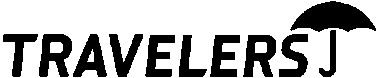 AGRIBUSINESS INSURANCE APPLICATIONSHOW ALL BUILDINGS ON THE PREMISES (WHETHER INSURED OR NOT) AND
DISTANCE IN FEET BETWEEN THEM. LABEL ALL BUILDINGS AND ATTACH DATED
PHOTOGRAPH OF EVERY BUILDING. (INDICATE "NC" IF NOT COVERED.)Notes: (How to get there, nearest cross street, etc.)	FRAUD STATEMENT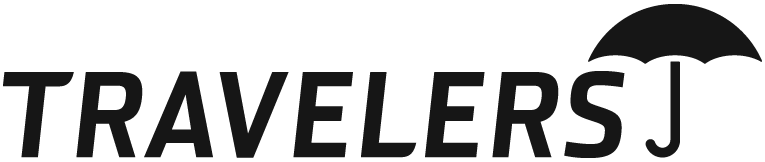 Please read the statement applicable to your state. If your state and/or Line of Business are not listed, please read the statement applicable to All Other States. Then sign, date and return with your application.ARKANSAS, NEW MEXICO, VERMONT AND WEST VIRGINIA: Any person who knowingly presents a false or fraudulent claim for payment of a loss or benefit or knowingly presents false information in an application for insurance is guilty of a crime and may be subject to fines and confinement in prison. CALIFORNIA: Auto: Any person who knowingly makes an application for motor vehicle insurance coverage containing any statement that the applicant resides or is domiciled in this state when, in fact, that applicant resides or is domiciled in a state other than this state, is subject to criminal and civil penalties. Other Than Auto: The "All Other States" statement applies to lines of business other than auto.COLORADO: It is unlawful to knowingly provide false, incomplete, or misleading facts or information to an insurance company for the purpose of defrauding or attempting to defraud the company. Penalties may include imprisonment, fines, denial of insurance and civil damages. Any insurance company or agent of an insurance company who knowingly provides false, incomplete, or misleading facts or information to a policyholder or claimant for the purpose of defrauding or attempting to defraud the policyholder or claimant with regard to a settlement or award payable from insurance proceeds shall be reported to the Colorado division of insurance within the department of regulatory agencies.DISTRICT OF COLUMBIA, MINNESOTA AND WASHINGTON: It is a crime to knowingly provide false, incomplete, or misleading information to an insurance company for the purpose of defrauding the company. Penalties include imprisonment, fines, and denial of insurance benefits.FLORIDA: Any person who knowingly and with intent to injure, defraud, or deceive any insurer files a statement of claim or an application containing any false, incomplete, or misleading information is guilty of a felony of the third degree.HAWAII: For your protection, Hawaii law requires you to be informed that presenting a fraudulent claim for payment of a loss or benefit is a crime punishable by fines or imprisonment, or both.LOUISIANA: Any person who knowingly presents a false or fraudulent claim for payment of a loss or benefit or knowingly presents false information in an application for insurance is guilty of a crime and may be subject to fines and confinement in prison.MAINE AND VIRGINIA: Same as Arkansas. In addition, penalties may include a denial of insurance benefits.MARYLAND: Any person who knowingly and willfully presents a false or fraudulent claim for payment of a loss or benefit or who knowingly and willfully presents false information in an application for insurance is guilty of a crime and may be subject to fines and confinement in prison.MASSACHUSETTS: Auto: If you or someone else on your behalf gives us false, deceptive, misleading, or incomplete information that increases our risk of loss, we may refuse to pay claims under any or all of the Optional Insurance Parts and we may cancel your policy. Such information includes the description and the place of garaging of the vehicle(s) to be insured, the names of operators required to be listed and the answers to questions in this application about all listed operators. Check to make certain that you have correctly listed all operators and the completeness of their previous driving records. The Merit Rating Board may verify the accuracy of the previous driving records of all listed operators, including that of the applicant for this insurance. Other Than Auto: Any person who knowingly and with intent to defraud any insurance company or other person files an application for insurance or statement of claim containing any materially false information, or conceals for the purpose of misleading, information concerning any fact material thereto, commits a fraudulent insurance act, which is a crime and may subject the person to criminal and civil penalties.CP-4857 Rev. 02/ 09		Page 15 of 17		FRAUD STATEMENT — CONTINUEDNEW YORK: Auto: Any person who knowingly and with intent to defraud any insurance company or other person files an application for commercial insurance or a statement of claim for any commercial or personal insurance benefits containing any materially false information, or conceals for the purpose of misleading, information concerning any fact material thereto, and any person who in connection with such application or claim, knowingly makes or knowingly assists, abets, solicits or conspires with another to make a false report of the theft, destruction, damage or conversion of any motor vehicle to a law enforcement agency, the Department of Motor Vehicles or an insurance company, commits a fraudulent insurance act, which is a crime, and shall also be subject to a civil penalty not to exceed five thousand dollars and the value of the subject motor vehicle or stated claim for each violation. For Other Lines of Business: Any person who knowingly and with intent to defraud any insurance company or other person files an application for insurance or statement of claim containing any materially false information, or conceals for the purpose of misleading, information concerning any fact material thereto, commits a fraudulent insurance act, which is a crime and shall also be subject to a civil penalty not to exceed five thousand dollars and the stated value of the claim for each such violation.OHIO: Any person who, with intent to defraud or knowing that he is facilitating a fraud against an insurer, submits an application or files a claim containing a false or deceptive statement is guilty of insurance fraud.OKLAHOMA: WARNING: Any person who knowingly, and with intent to injure, defraud or deceive any insurer, makes any claim for the proceeds of an insurance policy containing any false, incomplete or misleading information is guilty of a felony.OREGON: Any person who knowingly and with intent to defraud or solicit another to defraud an insurer: (1) by submitting an application, or (2) by filing a claim containing a false statement as to any material fact, may be violating state law.PENNSYLVANIA: Other Than Auto: Any person who knowingly and with intent to defraud any insurance company or other person files an application for insurance or statement of claim containing any materially false information, or conceals for the purpose of misleading, information concerning any fact material thereto, commits a fraudulent insurance act, which is a crime and subjects the person to criminal and civil penalties. Auto: Any person who knowingly and with intent to injure or defraud any insurer files an application or claim containing any false, incomplete or misleading information shall, upon conviction, be subject to imprisonment for up to seven years and payment of a fine of up to $15,000.UTAH: Any person who knowingly presents false or fraudulent underwriting information, files or causes to be filed a false or fraudulent claim for disability compensation or medical benefits, or submits a false or fraudulent report or billing for health care fees or other professional services is guilty of a crime and may be subject to fines and confinement in state prison.ALL OTHER STATES: Any person who knowingly and with intent to defraud any insurance company or another person files an application for insurance containing any materially false information, or conceals for the purpose of misleading information concerning any fact material thereto, commits a fraudulent insurance act, which is a crime and subjects the person to criminal and civil penalties. Not applicable in Nebraska.IMPORTANT NOTICE REGARDING COMPENSATION DISCLOSUREFor information about how Travelers compensates independent agents, brokers, or other insurance producers, please visit this website:http://www/travelers.com/w3c/legal/Producer Compensation Disclosure.htmlIf you prefer, you can call the following toll-free number: 1-866-904-8348. Or you can write to us at Travelers, Enterprise Development, One Tower Square, Hartford, CT 06183CP-4857 Rev. 02/ 09		Page 17 of 17Renewal of #         Renewal of #         Renewal of #         Renewal of #         Renewal of #         Renewal of #         Renewal of #         Renewal of #         Renewal of #         APPLICANT INFORMATION SECTIONAPPLICANT INFORMATION SECTIONAPPLICANT INFORMATION SECTIONAPPLICANT INFORMATION SECTIONAPPLICANT INFORMATION SECTIONAPPLICANT INFORMATION SECTIONAPPLICANT INFORMATION SECTIONAPPLICANT INFORMATION SECTIONAPPLICANT INFORMATION SECTIONAPPLICANT INFORMATION SECTIONAPPLICANT INFORMATION SECTIONAPPLICANT INFORMATION SECTIONAPPLICANT INFORMATION SECTIONAPPLICANT INFORMATION SECTIONAPPLICANT INFORMATION SECTIONDate:       Date:       Date:       Date:       Date:       Producer:  Equine Insurance Specialists, LLCProducer:  Equine Insurance Specialists, LLCProducer:  Equine Insurance Specialists, LLCProducer:  Equine Insurance Specialists, LLCProducer:  Equine Insurance Specialists, LLCProducer:  Equine Insurance Specialists, LLCProducer:  Equine Insurance Specialists, LLCProducer:  Equine Insurance Specialists, LLCProducer:  Equine Insurance Specialists, LLCProducer:  Equine Insurance Specialists, LLCProducer:  Equine Insurance Specialists, LLCProducer:  Equine Insurance Specialists, LLCProducer:  Equine Insurance Specialists, LLCProducer:  Equine Insurance Specialists, LLCProducer:  Equine Insurance Specialists, LLCProducer:  Equine Insurance Specialists, LLCCarrier:       Carrier:       Carrier:       Carrier:       Carrier:       Carrier:       Carrier:       Carrier:       Underwriter:       Underwriter:       Underwriter:       Underwriter:       Underwriter:       Agency Contact:       Agency Contact:       Agency Contact:       Agency Contact:       Agency Contact:       Agency Contact:       Agency Contact:       Agency Contact:       Agency Contact:       Agency Contact:       Agency Contact:       Agency Contact:       Agency Contact:       Agency Contact:       Agency Contact:       Agency Contact:       Website:      Website:      Website:      Website:      Website:      Website:      Website:      Website:      Website:      Website:      Website:      Website:      Website:      Agency Phone #:  (800) 723-9414Agency Phone #:  (800) 723-9414Agency Phone #:  (800) 723-9414Agency Phone #:  (800) 723-9414Agency Phone #:  (800) 723-9414Agency Phone #:  (800) 723-9414Agency Phone #:  (800) 723-9414Agency Phone #:  (800) 723-9414Agency Phone #:  (800) 723-9414Agency Phone #:  (800) 723-9414Agency Phone #:  (800) 723-9414Agency Phone #:  (800) 723-9414Agency Phone #:  (800) 723-9414Agency Phone #:  (800) 723-9414Agency Phone #:  (800) 723-9414Agency Phone #:  (800) 723-9414Code:  CDL46Code:  CDL46Code:  CDL46Code:  CDL46Code:  CDL46Code:  CDL46Code:  CDL46Code:  CDL46Sub Code:       Sub Code:       Sub Code:       Sub Code:       Sub Code:       Sub Code:       Sub Code:       Sub Code:       Please indicate applications attached:       Please indicate applications attached:       Please indicate applications attached:       Please indicate applications attached:       Please indicate applications attached:       Please indicate applications attached:       Please indicate applications attached:       Please indicate applications attached:       Please indicate applications attached:       Please indicate applications attached:       Please indicate applications attached:       Please indicate applications attached:       Please indicate applications attached:       Status of Submission:Status of Submission:Status of Submission:Status of Submission:Status of Submission:Status of Submission:Status of Submission:Status of Submission:Status of Submission:Status of Submission:Status of Submission:Status of Submission:Status of Submission:Status of Submission:Status of Submission:Status of Submission: Property Property Property Property Farm or General Liability Farm or General Liability Farm or General Liability Farm or General Liability Farm or General Liability Farm or General Liability Umbrella
(may not be bound) Umbrella
(may not be bound) Umbrella
(may not be bound) Quote Quote Quote Quote Issue Policy Issue Policy Issue Policy Issue Policy Issue Policy Issue Policy Issue Policy Issue Policy Issue Policy Issue Policy Issue Policy Issue Policy Automobile Automobile Automobile Automobile Farm personal property Farm personal property Farm personal property Farm personal property Farm personal property Farm personal property Cargo/Transit Cargo/Transit Cargo/Transit Bound (give date and/or attach binder) Bound (give date and/or attach binder) Bound (give date and/or attach binder) Bound (give date and/or attach binder) Bound (give date and/or attach binder) Bound (give date and/or attach binder) Bound (give date and/or attach binder) Bound (give date and/or attach binder) Bound (give date and/or attach binder) Bound (give date and/or attach binder) Bound (give date and/or attach binder) Bound (give date and/or attach binder) Bound (give date and/or attach binder) Bound (give date and/or attach binder) Bound (give date and/or attach binder) Bound (give date and/or attach binder) Personal articles & recreation vehicles Personal articles & recreation vehicles Personal articles & recreation vehicles Personal articles & recreation vehicles Personal articles & recreation vehicles Personal articles & recreation vehicles Personal articles & recreation vehicles Personal articles & recreation vehicles Personal articles & recreation vehicles Personal articles & recreation vehiclesOther       Other       Other       Effective Date:       Effective Date:       Effective Date:       Effective Date:       Effective Date:       Effective Date:       Effective Date:       Effective Date:       Effective Date:       Effective Date:       Effective Date:       Expiration Date:       Expiration Date:       Expiration Date:       Expiration Date:       Expiration Date:       Expiration Date:       Expiration Date:       Expiration Date:       Expiration Date:       Expiration Date:       Quote Desired By:       Quote Desired By:       Quote Desired By:       Quote Desired By:       Quote Desired By:       Quote Desired By:       Quote Desired By:       Quote Desired By:       Name of Applicant:       Name of Applicant:       Name of Applicant:       Name of Applicant:       Name of Applicant:       Name of Applicant:       Name of Applicant:       Name of Applicant:       Name of Applicant:       Name of Applicant:       Name of Applicant:       Name of Applicant:       Name of Applicant:       Name of Applicant:       Name of Applicant:       Name of Applicant:       Name of Applicant:       Name of Applicant:       Name of Applicant:       Name of Applicant:       Name of Applicant:       Name of Applicant:       Name of Applicant:       Name of Applicant:       Name of Applicant:       Name of Applicant:       Name of Applicant:       Name of Applicant:       Name of Applicant:       Mailing Address:       Mailing Address:       Mailing Address:       Mailing Address:       Mailing Address:       Mailing Address:       Mailing Address:       Mailing Address:       Mailing Address:       Mailing Address:       Mailing Address:       Mailing Address:       Mailing Address:       Mailing Address:       Mailing Address:       Mailing Address:       Mailing Address:       Mailing Address:       Mailing Address:       Mailing Address:       Mailing Address:       Mailing Address:       Mailing Address:       Mailing Address:       Mailing Address:       Mailing Address:       Mailing Address:       Mailing Address:       Mailing Address:       City, State, Zip:       City, State, Zip:       City, State, Zip:       City, State, Zip:       City, State, Zip:       City, State, Zip:       City, State, Zip:       City, State, Zip:       City, State, Zip:       City, State, Zip:       City, State, Zip:       City, State, Zip:       City, State, Zip:       City, State, Zip:       City, State, Zip:       City, State, Zip:       City, State, Zip:       City, State, Zip:       City, State, Zip:       City, State, Zip:       City, State, Zip:       City, State, Zip:       City, State, Zip:       City, State, Zip:       City, State, Zip:       City, State, Zip:       City, State, Zip:       City, State, Zip:       City, State, Zip:        Individual Individual Individual Individual Individual Corporation Corporation Corporation Corporation Corporation Corporation Corporation Corporation Corporation Corporation Partnership Partnership Partnership Partnership Partnership Partnership Partnership Partnership Other        Other        Other        Other        Other        Other       Inspection Contact:       Inspection Contact:       Inspection Contact:       Inspection Contact:       Inspection Contact:       Inspection Contact:       Inspection Contact:       Inspection Contact:       Inspection Contact:       Inspection Contact:       Inspection Contact:       Inspection Contact:       Inspection Contact:       Inspection Contact:       Inspection Contact:       Accounting Contact:       Accounting Contact:       Accounting Contact:       Accounting Contact:       Accounting Contact:       Accounting Contact:       Accounting Contact:       Accounting Contact:       Accounting Contact:       Accounting Contact:       Accounting Contact:       Accounting Contact:       Accounting Contact:       Accounting Contact:       Telephone #:       Telephone #:       Telephone #:       Telephone #:       Telephone #:       Telephone #:       Telephone #:       Telephone #:       Telephone #:       Telephone #:       Telephone #:       Telephone #:       Telephone #:       Telephone #:       Telephone #:       Telephone #:       Telephone #:       Telephone #:       Telephone #:       Telephone #:       Telephone #:       Telephone #:       Telephone #:       Telephone #:       Telephone #:       Telephone #:       Telephone #:       Telephone #:       Telephone #:       Method of Payment:Method of Payment:Method of Payment: Agency Bill Agency Bill Agency Bill Agency Bill Agency Bill Agency Bill Agency Bill Direct Bill Direct Bill Direct BillNumber of Payments      Number of Payments      Number of Payments      Number of Payments      Number of Payments      Number of Payments      Number of Payments      Number of Payments      Number of Payments      Number of Payments      Number of Payments      Number of Payments      Number of Payments      Number of Payments      Number of Payments      Number of Payments      Type of Farm or RanchType of Farm or RanchType of Farm or RanchType of Farm or RanchType of Farm or RanchType of Farm or RanchType of Farm or RanchType of Farm or RanchType of Farm or RanchType of Farm or RanchType of Farm or RanchType of Farm or RanchType of Farm or RanchType of Farm or RanchType of Farm or RanchType of Farm or RanchType of Farm or RanchType of Farm or RanchType of Farm or RanchType of Farm or RanchType of Farm or RanchType of Farm or RanchType of Farm or RanchType of Farm or RanchType of Farm or RanchType of Farm or RanchType of Farm or RanchType of Farm or RanchType of Farm or Ranch (921) Berries, Fruits, & Nuts (921) Berries, Fruits, & Nuts (921) Berries, Fruits, & Nuts (921) Berries, Fruits, & Nuts (921) Berries, Fruits, & Nuts (921) Berries, Fruits, & Nuts (928) Horses (928) Horses (928) Horses (928) Horses (928) Horses (928) Horses (928) Horses (928) Horses (928) Horses (928) Horses (928) Horses (90C) Fish Farms (90C) Fish Farms (90C) Fish Farms (90C) Fish Farms (90C) Fish Farms (90C) Fish Farms (90C) Fish Farms (90C) Fish Farms (92E) Vineyards (92E) Vineyards (92E) Vineyards (92E) Vineyards (923) Vegetables (923) Vegetables (923) Vegetables (923) Vegetables (923) Vegetables (923) Vegetables (929) Livestock-Containment (929) Livestock-Containment (929) Livestock-Containment (929) Livestock-Containment (929) Livestock-Containment (929) Livestock-Containment (929) Livestock-Containment (929) Livestock-Containment (929) Livestock-Containment (929) Livestock-Containment (929) Livestock-Containment (90D) Estate Farms (90D) Estate Farms (90D) Estate Farms (90D) Estate Farms (90D) Estate Farms (90D) Estate Farms (90D) Estate Farms (90D) Estate Farms (92F) Bee Keeper (92F) Bee Keeper (92F) Bee Keeper (92F) Bee Keeper (924) Grain & Field Crops (924) Grain & Field Crops (924) Grain & Field Crops (924) Grain & Field Crops (924) Grain & Field Crops (924) Grain & Field Crops (935) Ranches-Open Range (935) Ranches-Open Range (935) Ranches-Open Range (935) Ranches-Open Range (935) Ranches-Open Range (935) Ranches-Open Range (935) Ranches-Open Range (935) Ranches-Open Range (935) Ranches-Open Range (935) Ranches-Open Range (935) Ranches-Open Range (92A) Cotton (92A) Cotton (92A) Cotton (92A) Cotton (92A) Cotton (92A) Cotton (92A) Cotton (92A) Cotton (927) Other       (927) Other       (927) Other       (927) Other       (925) Dairy (925) Dairy (925) Dairy (925) Dairy (925) Dairy (925) Dairy (90A) Citrus (90A) Citrus (90A) Citrus (90A) Citrus (90A) Citrus (90A) Citrus (90A) Citrus (90A) Citrus (90A) Citrus (90A) Citrus (90A) Citrus (92C) Hobby Farms (92C) Hobby Farms (92C) Hobby Farms (92C) Hobby Farms (92C) Hobby Farms (92C) Hobby Farms (92C) Hobby Farms (92C) Hobby Farms (926) Poultry (926) Poultry (926) Poultry (926) Poultry (926) Poultry (926) Poultry (90B) Nurseries (90B) Nurseries (90B) Nurseries (90B) Nurseries (90B) Nurseries (90B) Nurseries (90B) Nurseries (90B) Nurseries (90B) Nurseries (90B) Nurseries (90B) Nurseries (92D) Wineries (92D) Wineries (92D) Wineries (92D) Wineries (92D) Wineries (92D) Wineries (92D) Wineries (92D) WineriesTotal number of acres:       Total number of acres:       Total number of acres:       Total number of acres:       Total number of acres:       Total number of acres:       Total number of acres:       Total number of acres:       Total number of acres:       Total number of acres:       Total number of acres:       Number of acres cultivated:       Number of acres cultivated:       Number of acres cultivated:       Number of acres cultivated:       Number of acres cultivated:       Number of acres cultivated:       Number of acres cultivated:       Number of acres cultivated:       Number of acres cultivated:       Number of acres cultivated:       Number of acres grazed:       Number of acres grazed:       Number of acres grazed:       Number of acres grazed:       Number of acres grazed:       Number of acres grazed:       Number of acres grazed:       Number of acres grazed:       Farmed by: Owner Owner Owner Owner Owner Owner Tenant Tenant Tenant Tenant TenantManagerManagerManagerManagerManagerManager Other Other Other Other Full Time Full Time Full Time Full Time Full Time Part Time Part TimeHow long has applicant actively farmed?       How long has applicant actively farmed?       How long has applicant actively farmed?       How long has applicant actively farmed?       How long has applicant actively farmed?       How long has applicant actively farmed?       How long has applicant actively farmed?       How long has applicant actively farmed?       How long has applicant actively farmed?       How long has applicant actively farmed?       How long has applicant actively farmed?       How long has applicant actively farmed?       How long has applicant actively farmed?       How long has applicant actively farmed?       How long has applicant actively farmed?       How long has applicant actively farmed?       How long has applicant actively farmed?       How long has applicant actively farmed?       How long has applicant actively farmed?       Gross farming receipts?       Gross farming receipts?       Gross farming receipts?       Gross farming receipts?       Gross farming receipts?       Gross farming receipts?       Gross farming receipts?       Gross farming receipts?       Gross farming receipts?       Gross farming receipts?       Date you last inspected premises and buildings?       Date you last inspected premises and buildings?       Date you last inspected premises and buildings?       Date you last inspected premises and buildings?       Date you last inspected premises and buildings?       Date you last inspected premises and buildings?       Date you last inspected premises and buildings?       Date you last inspected premises and buildings?       Date you last inspected premises and buildings?       Date you last inspected premises and buildings?       Date you last inspected premises and buildings?       Date you last inspected premises and buildings?       Date you last inspected premises and buildings?       Date you last inspected premises and buildings?       Date you last inspected premises and buildings?       Date you last inspected premises and buildings?       Date you last inspected premises and buildings?       Date you last inspected premises and buildings?       Date you last inspected premises and buildings?       Photo(s) attached?       Photo(s) attached?       Photo(s) attached?       Photo(s) attached?       Photo(s) attached?       Photo(s) attached?       Photo(s) attached?       Photo(s) attached?       Photo(s) attached?       Photo(s) attached?       Is this new business to your agency?       Is this new business to your agency?       Is this new business to your agency?       Is this new business to your agency?       Is this new business to your agency?       Is this new business to your agency?       Is this new business to your agency?       Is this new business to your agency?       Is this new business to your agency?       Is this new business to your agency?       Is this new business to your agency?       Is this new business to your agency?       Is this new business to your agency?       Is this new business to your agency?       Is this new business to your agency?       Is this new business to your agency?       Is this new business to your agency?       Is this new business to your agency?       Is this new business to your agency?       How long have you known applicant?       How long have you known applicant?       How long have you known applicant?       How long have you known applicant?       How long have you known applicant?       How long have you known applicant?       How long have you known applicant?       How long have you known applicant?       How long have you known applicant?       How long have you known applicant?       Does applicant have another source of income other than farming?       Does applicant have another source of income other than farming?       Does applicant have another source of income other than farming?       Does applicant have another source of income other than farming?       Does applicant have another source of income other than farming?       Does applicant have another source of income other than farming?       Does applicant have another source of income other than farming?       Does applicant have another source of income other than farming?       Does applicant have another source of income other than farming?       Does applicant have another source of income other than farming?       Does applicant have another source of income other than farming?       Does applicant have another source of income other than farming?       Does applicant have another source of income other than farming?       Does applicant have another source of income other than farming?       Does applicant have another source of income other than farming?       Does applicant have another source of income other than farming?       Does applicant have another source of income other than farming?       Does applicant have another source of income other than farming?       Does applicant have another source of income other than farming?       If yes, explain:       If yes, explain:       If yes, explain:       If yes, explain:       If yes, explain:       If yes, explain:       If yes, explain:       If yes, explain:       If yes, explain:       If yes, explain:       Remarks:       Remarks:       Remarks:       Remarks:       Remarks:       Remarks:       Remarks:       Remarks:       Remarks:       Remarks:       Remarks:       Remarks:       Remarks:       Remarks:       Remarks:       Remarks:       Remarks:       Remarks:       Remarks:       Remarks:       Remarks:       Remarks:       Remarks:       Remarks:       Remarks:       Remarks:       Remarks:       Remarks:       Remarks:       Applicant's signature: Applicant's signature: Agent's signature: Agent's signature: Agent's signature: Agent's signature: Agent's signature: Date:      Date:      Date:      Date:      Date:      Date:      Date:      Date:      Date:      Date:      Date:      Date:      Date:      Date:      Date:      Date:      Date:      Date:      Date:      Date:      Date:      Date:      Date:      Date:      Date:      Date:      Date:      Date:      Date:      Applicant:      Producer:      PRIOR CARRIER INFORMATIONPRIOR CARRIER INFORMATIONPRIOR CARRIER INFORMATIONPRIOR CARRIER INFORMATIONPRIOR CARRIER INFORMATIONPRIOR CARRIER INFORMATIONLineCategoryYear     Year     Year     Year     PROPERTYCarrierPROPERTYPolicy No.PROPERTYPolicy TypePROPERTYS PDPROPERTYMod FactorPROPERTYTotal PremiumLIABILITYCarrierLIABILITYPolicy No.LIABILITYPolicy TypeLIABILITYBI/CSLLIABILITYPDLIABILITYMod FactorLIABILITYTotal PremiumOTHERCarrierOTHERPolicy No.OTHERPolicy TypeOTHERAmountOTHERMod FactorOTHERTotal PremiumLOSS HISTORYEnter all claims or occurrences that may give rise to claims for the prior five yearsEnter all claims or occurrences that may give rise to claims for the prior five yearsEnter all claims or occurrences that may give rise to claims for the prior five yearsEnter all claims or occurrences that may give rise to claims for the prior five yearsEnter all claims or occurrences that may give rise to claims for the prior five years  Check here if none  Check here if none  Check here if noneDate of 
OccurrenceLineType/Description of Occurrence or ClaimType/Description of Occurrence or ClaimType/Description of Occurrence or ClaimType/Description of Occurrence or ClaimDate of ClaimDate of ClaimDate of ClaimAmount
PaidAmount
ReservedAmount
ReservedClaim StatusClaim StatusOpenClosedOpenClosedOpenClosedOpenClosedOpenClosedOpenClosedOpenClosedOpenClosedOpenClosedNOTE: Fidelity requires a six year loss historyNOTE: Fidelity requires a six year loss historyNOTE: Fidelity requires a six year loss historyNOTE: Fidelity requires a six year loss history  See attached loss summary  See attached loss summary  See attached loss summary  See attached loss summary  See attached loss summary  See attached loss summary  See attached loss summary  See attached loss summaryHas any policy been cancelled?    Yes   NoHas any policy been cancelled?    Yes   NoHas any policy been cancelled?    Yes   NoNonrenewed?    Yes   NoNonrenewed?    Yes   NoNonrenewed?    Yes   NoDeclined?     Yes   NoDeclined?     Yes   NoDeclined?     Yes   NoDeclined?     Yes   NoDeclined?     Yes   NoDeclined?     Yes   NoExplain yes answers:Name of prior carrier and policy number:       Not required in California Not required in CaliforniaOPERATIONS OVERVIEWApplicant:      Producer:      






ADDITIONALAffiliated or subsidiary companies to be insured
     Relationship
     Relationship
     Relationship
     INTERESTSAdditional insureds
     Interest
     Sec.ISec.IILoc. #Sec.ISec.IILocation to be insured (incl. zip code)*PC# of
AcresCheck if
no
Bldgs.Insured's InterestInsured's InterestInsured's InterestOwner
OccupantLesseeLessor* Protection ClassSEE ADDITIONAL SCHEDULE OF OPERATIONS CP-4857AUNDERWRITING INFORMATIONApplicant:      Producer:      PROPERTYPROPERTYPROPERTYPROPERTYPROPERTYPROPERTYPROPERTYPROPERTYPROPERTYPROPERTYPROPERTY 9.Is there any unusual hazard such as (but not limited to) open dump pits, silage pits, sump holes, lakes or reservoirs?Is there any unusual hazard such as (but not limited to) open dump pits, silage pits, sump holes, lakes or reservoirs?Is there any unusual hazard such as (but not limited to) open dump pits, silage pits, sump holes, lakes or reservoirs?Is there any unusual hazard such as (but not limited to) open dump pits, silage pits, sump holes, lakes or reservoirs?Is there any unusual hazard such as (but not limited to) open dump pits, silage pits, sump holes, lakes or reservoirs?Is there any unusual hazard such as (but not limited to) open dump pits, silage pits, sump holes, lakes or reservoirs?Is there any unusual hazard such as (but not limited to) open dump pits, silage pits, sump holes, lakes or reservoirs? Yes Yes Yes NoPlease explain all "yes" answers marked with an asterisk.Please explain all "yes" answers marked with an asterisk.Please explain all "yes" answers marked with an asterisk.Please explain all "yes" answers marked with an asterisk.Please explain all "yes" answers marked with an asterisk.Please explain all "yes" answers marked with an asterisk.Please explain all "yes" answers marked with an asterisk.Please explain all "yes" answers marked with an asterisk.Please explain all "yes" answers marked with an asterisk.Please explain all "yes" answers marked with an asterisk.1.1.Is there a telephone on the premises?Is there a telephone on the premises?Is there a telephone on the premises?Is there a telephone on the premises?Is there a telephone on the premises? Yes Yes No No10.Is there an airstrip on the premises?Is there an airstrip on the premises?Is there an airstrip on the premises?Is there an airstrip on the premises?Is there an airstrip on the premises?Is there an airstrip on the premises?Is there an airstrip on the premises? Yes Yes Yes No2.2.Is there a year-round usable water supply?Is there a year-round usable water supply?Is there a year-round usable water supply?Is there a year-round usable water supply?Is there a year-round usable water supply? Yes Yes No No11.Are any "hold harmless" or "indemnifying" agreements in effect?Are any "hold harmless" or "indemnifying" agreements in effect?Are any "hold harmless" or "indemnifying" agreements in effect?Are any "hold harmless" or "indemnifying" agreements in effect?Are any "hold harmless" or "indemnifying" agreements in effect?Are any "hold harmless" or "indemnifying" agreements in effect?Are any "hold harmless" or "indemnifying" agreements in effect? Yes Yes Yes NoIf yes, (a) Source =(a) Source = Well Well Well Well Well Well Well Well Well Well Well Well Well Well Well Well Well Well Pond/Lake Pond/Lake Pond/Lake Pond/Lake Pond/Lake Pond/Lake12.Is the applicant engaged in any other business, profession or trade?Is the applicant engaged in any other business, profession or trade?Is the applicant engaged in any other business, profession or trade?Is the applicant engaged in any other business, profession or trade?Is the applicant engaged in any other business, profession or trade?Is the applicant engaged in any other business, profession or trade?Is the applicant engaged in any other business, profession or trade? Yes Yes Yes No Hydrant within 1,000 ft. Hydrant within 1,000 ft. Hydrant within 1,000 ft. Hydrant within 1,000 ft. Hydrant within 1,000 ft. Hydrant within 1,000 ft.13.If livestock is kept, are all areas well-fenced?If livestock is kept, are all areas well-fenced?If livestock is kept, are all areas well-fenced?If livestock is kept, are all areas well-fenced?If livestock is kept, are all areas well-fenced?If livestock is kept, are all areas well-fenced?If livestock is kept, are all areas well-fenced? Yes Yes Yes No Other Other Other Other Other OtherIf no, please explainIf no, please explainIf no, please explainIf no, please explainIf no, please explainIf no, please explainIf no, please explain(b) Quantity =(b) Quantity = Less than 1,000 gallons Less than 1,000 gallons Less than 1,000 gallons Less than 1,000 gallons Less than 1,000 gallons Less than 1,000 gallonsPremises is in:Premises is in:Premises is in: open range area open range area open range area open range area open range area open range area open range area open range area 1,000-3,000 gallons 1,000-3,000 gallons 1,000-3,000 gallons 1,000-3,000 gallons 1,000-3,000 gallons 1,000-3,000 gallons closed range area closed range area closed range area closed range area closed range area closed range area closed range area closed range area Over 3,000 gallons Over 3,000 gallons Over 3,000 gallons Over 3,000 gallons Over 3,000 gallons Over 3,000 gallons14.Are the described insured premises the only premises which the applicant or spouse owns,Are the described insured premises the only premises which the applicant or spouse owns,Are the described insured premises the only premises which the applicant or spouse owns,Are the described insured premises the only premises which the applicant or spouse owns,Are the described insured premises the only premises which the applicant or spouse owns,Are the described insured premises the only premises which the applicant or spouse owns,Are the described insured premises the only premises which the applicant or spouse owns, Yes Yes Yes No3.3.Are any wood or coal fired stoves used in
outbuildings?Are any wood or coal fired stoves used in
outbuildings?Are any wood or coal fired stoves used in
outbuildings?Are any wood or coal fired stoves used in
outbuildings? Yes Yes No No Norents or operates as a farm or ranch, or maintains as a residence, other than businessrents or operates as a farm or ranch, or maintains as a residence, other than businessrents or operates as a farm or ranch, or maintains as a residence, other than businessrents or operates as a farm or ranch, or maintains as a residence, other than businessrents or operates as a farm or ranch, or maintains as a residence, other than businessrents or operates as a farm or ranch, or maintains as a residence, other than businessrents or operates as a farm or ranch, or maintains as a residence, other than business4.4.Does applicant own rental property?Does applicant own rental property?Does applicant own rental property?Does applicant own rental property? Yes* Yes* No No No Noproperty? If no, explain.property? If no, explain.property? If no, explain.property? If no, explain.property? If no, explain.property? If no, explain.property? If no, explain.property? If no, explain.property? If no, explain.property? If no, explain.property? If no, explain.15.Any non-owned horses on any insured premises?Any non-owned horses on any insured premises?Any non-owned horses on any insured premises?Any non-owned horses on any insured premises?Any non-owned horses on any insured premises?Any non-owned horses on any insured premises?Any non-owned horses on any insured premises? Yes Yes Yes NoAny owned horses?Any owned horses?Any owned horses?Any owned horses?Any owned horses?Any owned horses?Any owned horses? Yes Yes Yes No16.Does insured board, race, breed or rent
horses?Does insured board, race, breed or rent
horses?Does insured board, race, breed or rent
horses?Does insured board, race, breed or rent
horses?Does insured board, race, breed or rent
horses?Does insured board, race, breed or rent
horses?Does insured board, race, breed or rent
horses? Yes Yes Yes NoLIABILITYLIABILITYLIABILITYLIABILITY17.Is any land held for real estate development or speculation?Is any land held for real estate development or speculation?Is any land held for real estate development or speculation?Is any land held for real estate development or speculation?Is any land held for real estate development or speculation?Is any land held for real estate development or speculation?Is any land held for real estate development or speculation? Yes Yes Yes NoIf yes is answered to any question, please explain (use reverse
of form) and provide annual gross receipts or cost.If yes is answered to any question, please explain (use reverse
of form) and provide annual gross receipts or cost.If yes is answered to any question, please explain (use reverse
of form) and provide annual gross receipts or cost.If yes is answered to any question, please explain (use reverse
of form) and provide annual gross receipts or cost.If yes is answered to any question, please explain (use reverse
of form) and provide annual gross receipts or cost.If yes is answered to any question, please explain (use reverse
of form) and provide annual gross receipts or cost.If yes is answered to any question, please explain (use reverse
of form) and provide annual gross receipts or cost.If yes is answered to any question, please explain (use reverse
of form) and provide annual gross receipts or cost.If yes is answered to any question, please explain (use reverse
of form) and provide annual gross receipts or cost.If yes is answered to any question, please explain (use reverse
of form) and provide annual gross receipts or cost.If yes is answered to any question, please explain (use reverse
of form) and provide annual gross receipts or cost.18.Does applicant maintain any vacation or seasonal premises?Does applicant maintain any vacation or seasonal premises?Does applicant maintain any vacation or seasonal premises?Does applicant maintain any vacation or seasonal premises?Does applicant maintain any vacation or seasonal premises?Does applicant maintain any vacation or seasonal premises?Does applicant maintain any vacation or seasonal premises? Yes Yes Yes No1.Are independent contractors hired to
perform any farming operations?Are independent contractors hired to
perform any farming operations?Are independent contractors hired to
perform any farming operations?Are independent contractors hired to
perform any farming operations?Are independent contractors hired to
perform any farming operations? Yes Yes No No No19.If dairy farm, is there any processing of milk?If dairy farm, is there any processing of milk?If dairy farm, is there any processing of milk?If dairy farm, is there any processing of milk?If dairy farm, is there any processing of milk?If dairy farm, is there any processing of milk?If dairy farm, is there any processing of milk? Yes Yes Yes No2.Is any part of the farm used or leased for
organized recreational use?Is any part of the farm used or leased for
organized recreational use?Is any part of the farm used or leased for
organized recreational use?Is any part of the farm used or leased for
organized recreational use?Is any part of the farm used or leased for
organized recreational use? Yes Yes No No No20.If dairy farm, is there any retail sales of milk products to the public?If dairy farm, is there any retail sales of milk products to the public?If dairy farm, is there any retail sales of milk products to the public?If dairy farm, is there any retail sales of milk products to the public?If dairy farm, is there any retail sales of milk products to the public?If dairy farm, is there any retail sales of milk products to the public?If dairy farm, is there any retail sales of milk products to the public? Yes Yes Yes No3.Does applicant build, repair or design
machinery, equipment or systems for
anyone at a charge or fee?Does applicant build, repair or design
machinery, equipment or systems for
anyone at a charge or fee?Does applicant build, repair or design
machinery, equipment or systems for
anyone at a charge or fee?Does applicant build, repair or design
machinery, equipment or systems for
anyone at a charge or fee?Does applicant build, repair or design
machinery, equipment or systems for
anyone at a charge or fee? Yes Yes No No No21.Receipts       

Number of cows milked       Receipts       

Number of cows milked       Receipts       

Number of cows milked       Receipts       

Number of cows milked       Receipts       

Number of cows milked       Receipts       

Number of cows milked       Receipts       

Number of cows milked       Receipts       

Number of cows milked       Receipts       

Number of cows milked       Receipts       

Number of cows milked       Receipts       

Number of cows milked       4.Does applicant mix, process, slaughter
butcher or otherwise prepare for any "end
consumer" his or any other grower's
product?Does applicant mix, process, slaughter
butcher or otherwise prepare for any "end
consumer" his or any other grower's
product?Does applicant mix, process, slaughter
butcher or otherwise prepare for any "end
consumer" his or any other grower's
product?Does applicant mix, process, slaughter
butcher or otherwise prepare for any "end
consumer" his or any other grower's
product?Does applicant mix, process, slaughter
butcher or otherwise prepare for any "end
consumer" his or any other grower's
product? Yes Yes No No No22.Are any premises used for hunting purposes?
 By owners:                no chargeAre any premises used for hunting purposes?
 By owners:                no chargeAre any premises used for hunting purposes?
 By owners:                no chargeAre any premises used for hunting purposes?
 By owners:                no chargeAre any premises used for hunting purposes?
 By owners:                no charge Yes


 fee Yes


 fee Yes


 fee No. No. No.5.Does applicant handle any product, such as seed, fertilizer, sprays, etc. for resale?Does applicant handle any product, such as seed, fertilizer, sprays, etc. for resale?Does applicant handle any product, such as seed, fertilizer, sprays, etc. for resale?Does applicant handle any product, such as seed, fertilizer, sprays, etc. for resale?Does applicant handle any product, such as seed, fertilizer, sprays, etc. for resale? Yes Yes No No No23.Does applicant maintain a non-farm office or private school in an insured building?Does applicant maintain a non-farm office or private school in an insured building?Does applicant maintain a non-farm office or private school in an insured building?Does applicant maintain a non-farm office or private school in an insured building?Does applicant maintain a non-farm office or private school in an insured building? Yes Yes Yes No No No6.Are any contract or service operation performed for others such as tilling, excavating or ditching?Are any contract or service operation performed for others such as tilling, excavating or ditching?Are any contract or service operation performed for others such as tilling, excavating or ditching?Are any contract or service operation performed for others such as tilling, excavating or ditching?Are any contract or service operation performed for others such as tilling, excavating or ditching? Yes Yes No No No24.Is there a swimming pool on premises? 
Is there a swimming pool on premises? 
Is there a swimming pool on premises? 
Is there a swimming pool on premises? 
Is there a swimming pool on premises? 
Is there a swimming pool on premises? 
 Yes Yes Yes No No7.Are the farm premises open to the public for roadside stands, "U-Pick", recreational,Are the farm premises open to the public for roadside stands, "U-Pick", recreational,Are the farm premises open to the public for roadside stands, "U-Pick", recreational,Are the farm premises open to the public for roadside stands, "U-Pick", recreational,Are the farm premises open to the public for roadside stands, "U-Pick", recreational, Yes Yes No No NoIf yes, is it fenced?
Diving Board?If yes, is it fenced?
Diving Board?If yes, is it fenced?
Diving Board? Yes
 Yes Yes
 Yes Yes
 Yes No
 No No
 No No
 No"rent-a garden", auction sales show, food or beverage service, animal boarding, or"rent-a garden", auction sales show, food or beverage service, animal boarding, or"rent-a garden", auction sales show, food or beverage service, animal boarding, or"rent-a garden", auction sales show, food or beverage service, animal boarding, or"rent-a garden", auction sales show, food or beverage service, animal boarding, or25.25.Does applicant serve on any boards for remuneration?Does applicant serve on any boards for remuneration?Does applicant serve on any boards for remuneration?Does applicant serve on any boards for remuneration? Yes Yes Yes No No NoChristmas tree sales uses?Christmas tree sales uses?Christmas tree sales uses?Christmas tree sales uses?Christmas tree sales uses?26.Is the applicant a subsidiary ofIs the applicant a subsidiary ofIs the applicant a subsidiary ofIs the applicant a subsidiary ofIs the applicant a subsidiary of Yes Yes Yes No No No8.Are any portions of the farm rented or leased or used by any other individual, corporation or interest for other than farming?Are any portions of the farm rented or leased or used by any other individual, corporation or interest for other than farming?Are any portions of the farm rented or leased or used by any other individual, corporation or interest for other than farming?Are any portions of the farm rented or leased or used by any other individual, corporation or interest for other than farming?Are any portions of the farm rented or leased or used by any other individual, corporation or interest for other than farming? Yes Yes No No Noanother or does the applicant have subsidiaries?another or does the applicant have subsidiaries?another or does the applicant have subsidiaries?another or does the applicant have subsidiaries?another or does the applicant have subsidiaries?27.Is a formal safety program in existence?Is a formal safety program in existence?Is a formal safety program in existence?Is a formal safety program in existence?Is a formal safety program in existence? Yes Yes Yes No No NoExplain Yes Answers:AGRIBUSINESS PROPERTY
(ISO Coverage A, B, C, D & G)Applicant:      Producer:      Property Deductible:      Property Deductible:      Property Deductible:      Property Deductible:      Property Deductible:      Property Deductible:      Property Deductible:      Property Deductible:      Property Deductible:      Property Deductible:       $250 $250 $250 $250 $250 $500 $500 $500 $500 $500 $1,000 $1,000 $1,000 $1,000 $1,000 Other (specify)       Other (specify)       Other (specify)       Other (specify)       Other (specify)       Other (specify)       Other (specify)       Other (specify)       Other (specify)       Other (specify)       Other (specify)       Other (specify)       Other (specify)       Other (specify)      Location #      Location #      Location #      Location #      Location #      Location #      Location #      Location #      Location #      Fire Protection Class      Fire Protection Class      Fire Protection Class      Fire Protection Class      Fire Protection Class      Fire Protection Class      Fire Protection Class      Fire Protection Class      Fire Protection Class      Fire Protection Class      Fire Protection Class      Fire Protection Class      Fire Protection Class      Fire Protection Class      Fire Protection Class      Fire Protection Class      Fire Protection Class      District Name      District Name      District Name      District Name      District Name      District Name      District Name      District Name      District Name      District Name      District Name      District Name      District Name      Coverage (A, B, C, D)Coverage (A, B, C, D)Coverage (A, B, C, D)Coverage (A, B, C, D)Coverage (A, B, C, D)R/CR/CR/CR/CCovered Causes of LossCovered Causes of LossCovered Causes of LossCovered Causes of LossCovered Causes of LossCovered Causes of LossCovered Causes of LossCovered Causes of LossCovered Causes of LossCovered Causes of LossCovered Causes of LossCovered Causes of LossCovered Causes of LossCovered Causes of LossCovered Causes of LossLimitLimitLimitLimitLimitLimitLimitLimitRateRateRateRatePremiumPremiumPremiumMain DwellingMain DwellingMain DwellingMain DwellingMain Dwelling Y Y N N Basic Basic Basic Basic Basic Broad Broad Broad Broad Broad Special Special Special Special SpecialOther StructuresOther StructuresOther StructuresOther StructuresOther Structures Y Y N N Basic Basic Basic Basic Basic Broad Broad Broad Broad Broad Special Special Special Special SpecialHousehold Personal Prop.Household Personal Prop.Household Personal Prop.Household Personal Prop.Household Personal Prop. Y Y N N Broad Broad Broad Broad Broad Broad Broad Broad Broad Broad Special Special Special Special SpecialLoss of UseLoss of UseLoss of UseLoss of UseLoss of UseN/AN/AN/AN/AN/AN/AN/AN/AN/AN/AN/AN/AN/AN/AN/AN/AN/AN/AN/AMAIN DWELLING (underwriting information)MAIN DWELLING (underwriting information)MAIN DWELLING (underwriting information)MAIN DWELLING (underwriting information)MAIN DWELLING (underwriting information)MAIN DWELLING (underwriting information)MAIN DWELLING (underwriting information)MAIN DWELLING (underwriting information)MAIN DWELLING (underwriting information)MAIN DWELLING (underwriting information)MAIN DWELLING (underwriting information)MAIN DWELLING (underwriting information)MAIN DWELLING (underwriting information)MAIN DWELLING (underwriting information)MAIN DWELLING (underwriting information)MAIN DWELLING (underwriting information)MAIN DWELLING (underwriting information)MAIN DWELLING (underwriting information)MAIN DWELLING (underwriting information)MAIN DWELLING (underwriting information)MAIN DWELLING (underwriting information)MAIN DWELLING (underwriting information)MAIN DWELLING (underwriting information)MAIN DWELLING (underwriting information)MAIN DWELLING (underwriting information)MAIN DWELLING (underwriting information)MAIN DWELLING (underwriting information)MAIN DWELLING (underwriting information)MAIN DWELLING (underwriting information)MAIN DWELLING (underwriting information)MAIN DWELLING (underwriting information)MAIN DWELLING (underwriting information)MAIN DWELLING (underwriting information)MAIN DWELLING (underwriting information)MAIN DWELLING (underwriting information)MAIN DWELLING (underwriting information)MAIN DWELLING (underwriting information)MAIN DWELLING (underwriting information)MAIN DWELLING (underwriting information)Year BuiltYear BuiltSq. Ft.Sq. Ft.Type of ConstructionType of ConstructionType of ConstructionType of ConstructionType
1   2   3
 Type
1   2   3
 Type
1   2   3
 Type
1   2   3
 Age of Roof     


Type of RoofAge of Roof     


Type of RoofAge of Roof     


Type of RoofAge of Roof     


Type of RoofAge of Roof     


Type of RoofOccupancyOccupancyOccupancyOccupancyOccupancyOccupancyOccupancyOccupancyOccupancyOccupancyType of HeatType of HeatType of HeatType of HeatType of HeatType of HeatType of HeatWoodstove or Wood Insert  Yes  NoIf Yes, please completewoodstove applicationCP-4866Woodstove or Wood Insert  Yes  NoIf Yes, please completewoodstove applicationCP-4866Woodstove or Wood Insert  Yes  NoIf Yes, please completewoodstove applicationCP-4866Woodstove or Wood Insert  Yes  NoIf Yes, please completewoodstove applicationCP-4866Woodstove or Wood Insert  Yes  NoIf Yes, please completewoodstove applicationCP-4866Year BuiltYear BuiltSq. Ft.Sq. Ft.Type of ConstructionType of ConstructionType of ConstructionType of ConstructionType
1   2   3
 Type
1   2   3
 Type
1   2   3
 Type
1   2   3
 Age of Roof     


Type of RoofAge of Roof     


Type of RoofAge of Roof     


Type of RoofAge of Roof     


Type of RoofAge of Roof     


Type of RoofPermanentPermanentPermanentPermanentPermanentSeasonalSeasonalSeasonalSeasonalSeasonalAge of UnitAge of UnitAge of UnitAge of UnitAge of UnitAge of UnitAge of UnitWoodstove or Wood Insert  Yes  NoIf Yes, please completewoodstove applicationCP-4866Woodstove or Wood Insert  Yes  NoIf Yes, please completewoodstove applicationCP-4866Woodstove or Wood Insert  Yes  NoIf Yes, please completewoodstove applicationCP-4866Woodstove or Wood Insert  Yes  NoIf Yes, please completewoodstove applicationCP-4866Woodstove or Wood Insert  Yes  NoIf Yes, please completewoodstove applicationCP-4866Mortgagee:       Loss Payable:       Address:      Mortgagee:       Loss Payable:       Address:      Mortgagee:       Loss Payable:       Address:      Mortgagee:       Loss Payable:       Address:      Mortgagee:       Loss Payable:       Address:      Mortgagee:       Loss Payable:       Address:      Mortgagee:       Loss Payable:       Address:      Mortgagee:       Loss Payable:       Address:      Mortgagee:       Loss Payable:       Address:      Mortgagee:       Loss Payable:       Address:      Mortgagee:       Loss Payable:       Address:      Mortgagee:       Loss Payable:       Address:      Mortgagee:       Loss Payable:       Address:      Mortgagee:       Loss Payable:       Address:      Mortgagee:       Loss Payable:       Address:      Mortgagee:       Loss Payable:       Address:      Mortgagee:       Loss Payable:       Address:      Mortgagee:       Loss Payable:       Address:      Mortgagee:       Loss Payable:       Address:      Mortgagee:       Loss Payable:       Address:      Mortgagee:       Loss Payable:       Address:      Mortgagee:       Loss Payable:       Address:      Mortgagee:       Loss Payable:       Address:      Mortgagee:       Loss Payable:       Address:      Mortgagee:       Loss Payable:       Address:      Mortgagee:       Loss Payable:       Address:      Mortgagee:       Loss Payable:       Address:      Are any burglary and/or fire alarms on the premises?  Yes   NoIf yes, where?      Type of Alarm?      Are any burglary and/or fire alarms on the premises?  Yes   NoIf yes, where?      Type of Alarm?      Are any burglary and/or fire alarms on the premises?  Yes   NoIf yes, where?      Type of Alarm?      Are any burglary and/or fire alarms on the premises?  Yes   NoIf yes, where?      Type of Alarm?      Are any burglary and/or fire alarms on the premises?  Yes   NoIf yes, where?      Type of Alarm?      Are any burglary and/or fire alarms on the premises?  Yes   NoIf yes, where?      Type of Alarm?      Are any burglary and/or fire alarms on the premises?  Yes   NoIf yes, where?      Type of Alarm?      Are any burglary and/or fire alarms on the premises?  Yes   NoIf yes, where?      Type of Alarm?      Are any burglary and/or fire alarms on the premises?  Yes   NoIf yes, where?      Type of Alarm?      Are any burglary and/or fire alarms on the premises?  Yes   NoIf yes, where?      Type of Alarm?      Are any burglary and/or fire alarms on the premises?  Yes   NoIf yes, where?      Type of Alarm?      Are any burglary and/or fire alarms on the premises?  Yes   NoIf yes, where?      Type of Alarm?      Other Dwellings and Farm Structures (Coverage G)Other Dwellings and Farm Structures (Coverage G)Other Dwellings and Farm Structures (Coverage G)Other Dwellings and Farm Structures (Coverage G)Other Dwellings and Farm Structures (Coverage G)Other Dwellings and Farm Structures (Coverage G)Other Dwellings and Farm Structures (Coverage G)Other Dwellings and Farm Structures (Coverage G)Other Dwellings and Farm Structures (Coverage G)Other Dwellings and Farm Structures (Coverage G)Other Dwellings and Farm Structures (Coverage G)Other Dwellings and Farm Structures (Coverage G)Other Dwellings and Farm Structures (Coverage G)Other Dwellings and Farm Structures (Coverage G)Other Dwellings and Farm Structures (Coverage G)Other Dwellings and Farm Structures (Coverage G)Other Dwellings and Farm Structures (Coverage G)Other Dwellings and Farm Structures (Coverage G)Other Dwellings and Farm Structures (Coverage G)Other Dwellings and Farm Structures (Coverage G)Other Dwellings and Farm Structures (Coverage G)Other Dwellings and Farm Structures (Coverage G)Other Dwellings and Farm Structures (Coverage G)Other Dwellings and Farm Structures (Coverage G)Other Dwellings and Farm Structures (Coverage G)Other Dwellings and Farm Structures (Coverage G)Other Dwellings and Farm Structures (Coverage G)Other Dwellings and Farm Structures (Coverage G)Other Dwellings and Farm Structures (Coverage G)Other Dwellings and Farm Structures (Coverage G)Other Dwellings and Farm Structures (Coverage G)Other Dwellings and Farm Structures (Coverage G)Other Dwellings and Farm Structures (Coverage G)Other Dwellings and Farm Structures (Coverage G)Other Dwellings and Farm Structures (Coverage G)Other Dwellings and Farm Structures (Coverage G)Other Dwellings and Farm Structures (Coverage G)Other Dwellings and Farm Structures (Coverage G)Other Dwellings and Farm Structures (Coverage G)No.DescriptionDescriptionDescriptionDescriptionDescriptionDescriptionDescriptionDescriptionDescriptionDescriptionDiag. #Diag. #Diag. #Diag. #Diag. #Valuation*Valuation*Valuation*Valuation*Valuation*Const.Const.Const.Type HeatType HeatType HeatType HeatSq. Ft.Sq. Ft.Sq. Ft.Causes of Loss**Causes of Loss**Type
1       2      3Type
1       2      3Type
1       2      3Type
1       2      3LimitLimitDwelling and Farm Structures Detail InformationDwelling and Farm Structures Detail InformationDwelling and Farm Structures Detail InformationDwelling and Farm Structures Detail InformationDwelling and Farm Structures Detail InformationDwelling and Farm Structures Detail InformationDwelling and Farm Structures Detail InformationDwelling and Farm Structures Detail InformationDwelling and Farm Structures Detail InformationDwelling and Farm Structures Detail InformationDwelling and Farm Structures Detail InformationDwelling and Farm Structures Detail InformationDwelling and Farm Structures Detail InformationDwelling and Farm Structures Detail InformationDwelling and Farm Structures Detail InformationDwelling and Farm Structures Detail Information
No.
Type
1,2 or 3
Type
1,2 or 3
Type
1,2 or 3
Type
1,2 or 3
Type
1,2 or 3
Type
1,2 or 3Smoke/Heat
Detectors
Y/NSmoke/Heat
Detectors
Y/NSmoke/Heat
Detectors
Y/NSmoke/Heat
Detectors
Y/NSmoke/Heat
Detectors
Y/NSmoke/Heat
Detectors
Y/N
Wood Stoves
Y/N
Wood Stoves
Y/N
Wood Stoves
Y/N
Wood Stoves
Y/N
Wood Stoves
Y/N
Wood Stoves
Y/N
Wood Stoves
Y/N

Year Built

Year Built

Year Built

Year Built
Year Last Updated
Year Last Updated
Year Last Updated
Year Last Updated
Year Last Updated
Year Last Updated
Sq. Feet of
Ground Floor
Sq. Feet of
Ground Floor
Sq. Feet of
Ground Floor
Sq. Feet of
Ground Floor
Sq. Feet of
Ground FloorOccupied Seasonal or
Vacation
Y/NOccupied Seasonal or
Vacation
Y/NOccupied Seasonal or
Vacation
Y/NOccupied Seasonal or
Vacation
Y/N* Valuation* Valuation* Valuation* Valuation* Valuation* Valuation* Valuation* Valuation* Valuation* Valuation* Valuation* Valuation* Valuation* Valuation* Valuation* Valuation* Valuation* Valuation* Valuation** Causes of loss** Causes of loss** Causes of loss** Causes of loss** Causes of loss** Causes of loss** Causes of loss** Causes of loss** Causes of loss** Causes of loss** Causes of loss** Causes of loss** Causes of loss** Causes of loss** Causes of loss** Causes of loss** Causes of loss** Causes of loss** Causes of loss** Causes of lossR = RCR = RCR = RCR = RCA = ACVA = ACVA = ACVU = Utility Value (functional RC)U = Utility Value (functional RC)U = Utility Value (functional RC)U = Utility Value (functional RC)U = Utility Value (functional RC)U = Utility Value (functional RC)U = Utility Value (functional RC)U = Utility Value (functional RC)U = Utility Value (functional RC)U = Utility Value (functional RC)U = Utility Value (functional RC)U = Utility Value (functional RC)1 = Basic1 = Basic1 = Basic1 = Basic1 = Basic2 = Broad2 = Broad2 = Broad2 = Broad2 = Broad2 = Broad3 = Special3 = Special3 = Special3 = Special3 = Special3 = Special3 = Special3 = Special3 = SpecialSEE UNIT OWNERS COVERAGE SUPPLEMENTAL APPLICATION CP-6660SEE UNIT OWNERS COVERAGE SUPPLEMENTAL APPLICATION CP-6660SEE UNIT OWNERS COVERAGE SUPPLEMENTAL APPLICATION CP-6660SEE UNIT OWNERS COVERAGE SUPPLEMENTAL APPLICATION CP-6660SEE UNIT OWNERS COVERAGE SUPPLEMENTAL APPLICATION CP-6660SEE UNIT OWNERS COVERAGE SUPPLEMENTAL APPLICATION CP-6660SEE UNIT OWNERS COVERAGE SUPPLEMENTAL APPLICATION CP-6660SEE UNIT OWNERS COVERAGE SUPPLEMENTAL APPLICATION CP-6660SEE UNIT OWNERS COVERAGE SUPPLEMENTAL APPLICATION CP-6660SEE UNIT OWNERS COVERAGE SUPPLEMENTAL APPLICATION CP-6660SEE UNIT OWNERS COVERAGE SUPPLEMENTAL APPLICATION CP-6660SEE UNIT OWNERS COVERAGE SUPPLEMENTAL APPLICATION CP-6660SEE UNIT OWNERS COVERAGE SUPPLEMENTAL APPLICATION CP-6660SEE UNIT OWNERS COVERAGE SUPPLEMENTAL APPLICATION CP-6660SEE UNIT OWNERS COVERAGE SUPPLEMENTAL APPLICATION CP-6660SEE UNIT OWNERS COVERAGE SUPPLEMENTAL APPLICATION CP-6660SEE UNIT OWNERS COVERAGE SUPPLEMENTAL APPLICATION CP-6660SEE UNIT OWNERS COVERAGE SUPPLEMENTAL APPLICATION CP-6660SEE UNIT OWNERS COVERAGE SUPPLEMENTAL APPLICATION CP-6660SEE UNIT OWNERS COVERAGE SUPPLEMENTAL APPLICATION CP-6660SEE UNIT OWNERS COVERAGE SUPPLEMENTAL APPLICATION CP-6660SEE UNIT OWNERS COVERAGE SUPPLEMENTAL APPLICATION CP-6660SEE UNIT OWNERS COVERAGE SUPPLEMENTAL APPLICATION CP-6660SEE UNIT OWNERS COVERAGE SUPPLEMENTAL APPLICATION CP-6660SEE UNIT OWNERS COVERAGE SUPPLEMENTAL APPLICATION CP-6660SEE UNIT OWNERS COVERAGE SUPPLEMENTAL APPLICATION CP-6660SEE UNIT OWNERS COVERAGE SUPPLEMENTAL APPLICATION CP-6660SEE UNIT OWNERS COVERAGE SUPPLEMENTAL APPLICATION CP-6660SEE UNIT OWNERS COVERAGE SUPPLEMENTAL APPLICATION CP-6660SEE UNIT OWNERS COVERAGE SUPPLEMENTAL APPLICATION CP-6660SEE UNIT OWNERS COVERAGE SUPPLEMENTAL APPLICATION CP-6660SEE UNIT OWNERS COVERAGE SUPPLEMENTAL APPLICATION CP-6660SEE UNIT OWNERS COVERAGE SUPPLEMENTAL APPLICATION CP-6660SEE UNIT OWNERS COVERAGE SUPPLEMENTAL APPLICATION CP-6660SEE UNIT OWNERS COVERAGE SUPPLEMENTAL APPLICATION CP-6660SEE ADDITIONAL PROPERTY SCHEDULE CP-4857BSEE ADDITIONAL PROPERTY SCHEDULE CP-4857BSEE ADDITIONAL PROPERTY SCHEDULE CP-4857BSEE ADDITIONAL PROPERTY SCHEDULE CP-4857BSEE ADDITIONAL PROPERTY SCHEDULE CP-4857BSEE ADDITIONAL PROPERTY SCHEDULE CP-4857BSEE ADDITIONAL PROPERTY SCHEDULE CP-4857BSEE ADDITIONAL PROPERTY SCHEDULE CP-4857BSEE ADDITIONAL PROPERTY SCHEDULE CP-4857BSEE ADDITIONAL PROPERTY SCHEDULE CP-4857BSEE ADDITIONAL PROPERTY SCHEDULE CP-4857BSEE ADDITIONAL PROPERTY SCHEDULE CP-4857BSEE ADDITIONAL PROPERTY SCHEDULE CP-4857BSEE ADDITIONAL PROPERTY SCHEDULE CP-4857BSEE ADDITIONAL PROPERTY SCHEDULE CP-4857BSEE ADDITIONAL PROPERTY SCHEDULE CP-4857BSEE ADDITIONAL PROPERTY SCHEDULE CP-4857BSEE ADDITIONAL PROPERTY SCHEDULE CP-4857BSEE ADDITIONAL PROPERTY SCHEDULE CP-4857BSEE ADDITIONAL PROPERTY SCHEDULE CP-4857BSEE ADDITIONAL PROPERTY SCHEDULE CP-4857BSEE ADDITIONAL PROPERTY SCHEDULE CP-4857BSEE ADDITIONAL PROPERTY SCHEDULE CP-4857BSEE ADDITIONAL PROPERTY SCHEDULE CP-4857BSEE ADDITIONAL PROPERTY SCHEDULE CP-4857BSEE ADDITIONAL PROPERTY SCHEDULE CP-4857BSEE ADDITIONAL PROPERTY SCHEDULE CP-4857BSEE ADDITIONAL PROPERTY SCHEDULE CP-4857BSEE ADDITIONAL PROPERTY SCHEDULE CP-4857BSEE ADDITIONAL PROPERTY SCHEDULE CP-4857BSEE ADDITIONAL PROPERTY SCHEDULE CP-4857BSEE ADDITIONAL PROPERTY SCHEDULE CP-4857BSEE ADDITIONAL PROPERTY SCHEDULE CP-4857BSEE ADDITIONAL PROPERTY SCHEDULE CP-4857BSEE ADDITIONAL PROPERTY SCHEDULE CP-4857BAGRIBUSINESS SCHEDULED FARM PERSONAL PROPERTY
(ISO Coverage E)Applicant:      Producer:      Deductible: $250 $500 $1,000 Other (specify)      Cause of Loss (Perils)Cause of Loss (Perils)Cause of Loss (Perils)Cause of Loss (Perils)Cause of Loss (Perils)Cause of Loss (Perils)1) Basic  2) Broad 
      3) Special1) Basic  2) Broad 
      3) Special1) Basic  2) Broad 
      3) Special1) Basic  2) Broad 
      3) Special1) Basic  2) Broad 
      3) Special1) Basic  2) Broad 
      3) SpecialCompany Use OnlyCompany Use OnlyDescription (include year, make, model & serial #; livestock info., etc.)Description (include year, make, model & serial #; livestock info., etc.)Description (include year, make, model & serial #; livestock info., etc.)Description (include year, make, model & serial #; livestock info., etc.)Description (include year, make, model & serial #; livestock info., etc.)1    2    31    2    3Custom UseCustom UseLimit of Insurance1.2.3.4.5.6.7.8.9.10.11.12.13.14.15.16.17.18.1920.21.22.23.24.25.26.27.TransitTransitTransitTransitTransit28.29.Hay on premises in open (stack $      maximum clear space       ft.)Hay on premises in open (stack $      maximum clear space       ft.)Hay on premises in open (stack $      maximum clear space       ft.)Hay on premises in open (stack $      maximum clear space       ft.)Hay on premises in open (stack $      maximum clear space       ft.)30.Hay on premises in barn (stack $      maximum clear space       ft.)Hay on premises in barn (stack $      maximum clear space       ft.)Hay on premises in barn (stack $      maximum clear space       ft.)Hay on premises in barn (stack $      maximum clear space       ft.)Hay on premises in barn (stack $      maximum clear space       ft.)TOTAL LIMITTOTAL LIMITTOTAL LIMIT$0Cause of Loss (perils)Cause of Loss (perils)Cause of Loss (perils)Limit of InsuranceLimit of Insurance1.Miscellaneous tools, equipment and supplies
(Not exceeding $2,000 per item)Miscellaneous tools, equipment and supplies
(Not exceeding $2,000 per item)Miscellaneous tools, equipment and supplies
(Not exceeding $2,000 per item)Miscellaneous tools, equipment and supplies
(Not exceeding $2,000 per item)TOTAL LIMITTOTAL LIMITTOTAL LIMIT$0$0AGRIBUSINESS UNSCHEDULED FARM PERSONAL PROPERTY
(ISO Coverage F)Applicant:      Producer:      Agricultural ProduceAgricultural ProduceAgricultural ProduceAgricultural ProduceAgricultural Produce# ofUnitsUnitPriceUnitPriceTotalValueAgricultural 
Machinery
and ImplementsAgricultural 
Machinery
and Implements# ofUnitsUnitPriceUnitPriceTotalValueAgricultural Tools,Equipment and SuppliesAgricultural Tools,Equipment and Supplies# ofUnits# ofUnitsUnitPriceTotalValueBarleyBarleyBarleyBarleyBarley0Tillage:Tillage:Agricultural ChemAgricultural ChemCornCornCornCornCorn0  Tractors  Tractors0  Fertilizers  Fertilizers0FodderFodderFodderFodderFodder0  Discs  Discs0  Herbicides  Herbicides0FruitFruitFruitFruitFruit0  Harrows  Harrows0  Insecticides  Insecticides0Ground FeedGround FeedGround FeedGround FeedGround Feed0  Plows  Plows0  Pesticides  Pesticides0HayHayHayHayHay0OtherOtherAir CompressorsAir Compressors0Mfg. Stock FeedMfg. Stock FeedMfg. Stock FeedMfg. Stock FeedMfg. Stock Feed00BinsBins0NutsNutsNutsNutsNuts00Boxes and BoxBoxes and Box0OatsOatsOatsOatsOats00  Shook  Shook0SilageSilageSilageSilageSilage0Cultivating:Cultivating:Electric MotorsElectric Motors0SoybeansSoybeansSoybeansSoybeansSoybeans0  Cultipackers  Cultipackers0Farm LubricantsFarm Lubricants0StrawStrawStrawStrawStraw0  Cultivators  Cultivators0Fencing and PostsFencing and Posts0WheatWheatWheatWheatWheat0  Drills  Drills0Gasoline/DieselGasoline/Diesel00  Planters  Planters0  Fuel  Fuel00  Rotary Hoes  Rotary Hoes0Hand ToolsHand Tools00  Seeders  Seeders0Materials and SuppMaterials and Supp00  Spreaders  Spreaders0Milking EquipmentMilking Equipment0Total Value $0Total Value $0Total Value $0Total Value $0  Sprayers  Sprayers0Office EquipmentOffice Equipment0PoultryPoultryPoultryPoultryPoultry# ofUnitUnitTotalPaintsPaints0BirdsPricePriceValueHarvesting:Harvesting:Picking EquipmentPicking Equipment0  Chickens  Chickens  Chickens  Chickens  Chickens0  Augers  Augers0Poultry EquipmentPoultry Equipment0  Turkeys  Turkeys  Turkeys  Turkeys  Turkeys0  Blowers  Blowers0Power ToolsPower Tools0  Choppers  Choppers0Saddles and TackSaddles and Tack00  Combines  Combines0Spare PartsSpare Parts00  Corn Pickers  Corn Pickers0TiresTires00  Cotton Pickers  Cotton Pickers0Vet SuppliesVet Supplies0  Driers  Driers0Welders and TorchesWelders and Torches0  Elevators (Port.)  Elevators (Port.)0Total Value $0Total Value $0Total Value $0Total Value $0  Forage  Forage00LivestockLivestockLivestockLivestockLivestock# ofUnitUnitTotal    Harvesters    Harvesters00HeadPricePriceValue  Grain Cleaners  Grain Cleaners00  Grain Heads  Grain Heads00  Dairy Cows  Dairy Cows  Dairy Cows  Dairy Cows  Dairy Cows0  Grape  Grape0  Dairy Heifers  Dairy Heifers  Dairy Heifers  Dairy Heifers  Dairy Heifers0    Harvesters    Harvesters00  Dairy Calves  Dairy Calves  Dairy Calves  Dairy Calves  Dairy Calves0  Hay Balers  Hay Balers00  Beef Cows  Beef Cows  Beef Cows  Beef Cows  Beef Cows0  Mowers  Mowers00  Beef Calves  Beef Calves  Beef Calves  Beef Calves  Beef Calves0  Nut Shakers  Nut Shakers0  Feeder Cattle  Feeder Cattle  Feeder Cattle  Feeder Cattle  Feeder Cattle0  Rakes  Rakes0Total Value $0Total Value $0Total Value $0Total Value $0  Bulls  Bulls  Bulls  Bulls  Bulls0  Rice Harvesters  Rice Harvesters0Irrigation EquipmentIrrigation Equipment# of# ofUnitTotal  Sows and Gilts  Sows and Gilts  Sows and Gilts  Sows and Gilts  Sows and Gilts0  Roods  Roods0UnitsUnitsPriceValue  Boars  Boars  Boars  Boars  Boars0  Silo Filters  Silo Filters0  Center Pivot Irrigation  Center Pivot Irrigation0  Feeder Pigs  Feeder Pigs  Feeder Pigs  Feeder Pigs  Feeder Pigs0  Silo Unloaders  Silo Unloaders0  Drip  Drip0  Ewes  Ewes  Ewes  Ewes  Ewes0  Tomato  Tomato  Handset  Handset0  Rams  Rams  Rams  Rams  Rams0    Harvesters    Harvesters0  Lateral Move Irrigation  Lateral Move Irrigation0  Lambs  Lambs  Lambs  Lambs  Lambs0  Wagons  Wagons0  Pumps  Pumps0  Horses  Horses  Horses  Horses  Horses0  Solid Set  Solid Set0  Mules  Mules  Mules  Mules  Mules00  Wheel-Line  Wheel-Line0000000000Total Value $0Total Value $0Total Value $0Total Value $0Total Value $0Total Value $0Total Value $0Total Value $0Total Value $0Total Value $0Total Value $0Total Value $0IF EXCLUSION OF PROPERTY FROM BLANKET COVERAGE IS DESIRED, PLEASE LIST THE SPECIFIC ITEMS ON PAGE 8IF EXCLUSION OF PROPERTY FROM BLANKET COVERAGE IS DESIRED, PLEASE LIST THE SPECIFIC ITEMS ON PAGE 8IF EXCLUSION OF PROPERTY FROM BLANKET COVERAGE IS DESIRED, PLEASE LIST THE SPECIFIC ITEMS ON PAGE 8IF EXCLUSION OF PROPERTY FROM BLANKET COVERAGE IS DESIRED, PLEASE LIST THE SPECIFIC ITEMS ON PAGE 8IF EXCLUSION OF PROPERTY FROM BLANKET COVERAGE IS DESIRED, PLEASE LIST THE SPECIFIC ITEMS ON PAGE 8IF EXCLUSION OF PROPERTY FROM BLANKET COVERAGE IS DESIRED, PLEASE LIST THE SPECIFIC ITEMS ON PAGE 8IF EXCLUSION OF PROPERTY FROM BLANKET COVERAGE IS DESIRED, PLEASE LIST THE SPECIFIC ITEMS ON PAGE 8IF EXCLUSION OF PROPERTY FROM BLANKET COVERAGE IS DESIRED, PLEASE LIST THE SPECIFIC ITEMS ON PAGE 8IF EXCLUSION OF PROPERTY FROM BLANKET COVERAGE IS DESIRED, PLEASE LIST THE SPECIFIC ITEMS ON PAGE 8IF EXCLUSION OF PROPERTY FROM BLANKET COVERAGE IS DESIRED, PLEASE LIST THE SPECIFIC ITEMS ON PAGE 8IF EXCLUSION OF PROPERTY FROM BLANKET COVERAGE IS DESIRED, PLEASE LIST THE SPECIFIC ITEMS ON PAGE 8IF EXCLUSION OF PROPERTY FROM BLANKET COVERAGE IS DESIRED, PLEASE LIST THE SPECIFIC ITEMS ON PAGE 8IF EXCLUSION OF PROPERTY FROM BLANKET COVERAGE IS DESIRED, PLEASE LIST THE SPECIFIC ITEMS ON PAGE 8IF EXCLUSION OF PROPERTY FROM BLANKET COVERAGE IS DESIRED, PLEASE LIST THE SPECIFIC ITEMS ON PAGE 8IF EXCLUSION OF PROPERTY FROM BLANKET COVERAGE IS DESIRED, PLEASE LIST THE SPECIFIC ITEMS ON PAGE 8IF EXCLUSION OF PROPERTY FROM BLANKET COVERAGE IS DESIRED, PLEASE LIST THE SPECIFIC ITEMS ON PAGE 8IF EXCLUSION OF PROPERTY FROM BLANKET COVERAGE IS DESIRED, PLEASE LIST THE SPECIFIC ITEMS ON PAGE 8IF EXCLUSION OF PROPERTY FROM BLANKET COVERAGE IS DESIRED, PLEASE LIST THE SPECIFIC ITEMS ON PAGE 8IF EXCLUSION OF PROPERTY FROM BLANKET COVERAGE IS DESIRED, PLEASE LIST THE SPECIFIC ITEMS ON PAGE 8IF EXCLUSION OF PROPERTY FROM BLANKET COVERAGE IS DESIRED, PLEASE LIST THE SPECIFIC ITEMS ON PAGE 8IF EXCLUSION OF PROPERTY FROM BLANKET COVERAGE IS DESIRED, PLEASE LIST THE SPECIFIC ITEMS ON PAGE 8Limit of InsuranceLimit of InsuranceAgricultural ProduceAgricultural ProduceAgricultural ProduceAgricultural ProduceAgricultural ProduceAgricultural Produce$0$0PoultryPoultryPoultryPoultryPoultryPoultry$0$0LIMITS OF INSURANCELIMITS OF INSURANCELIMITS OF INSURANCELIMITS OF INSURANCELIMITS OF INSURANCELIMITS OF INSURANCELIMITS OF INSURANCELivestockLivestockLivestockLivestockLivestockLivestock$0$0Agri. Machinery & ImplementsAgri. Machinery & ImplementsAgri. Machinery & ImplementsAgri. Machinery & ImplementsAgri. Machinery & ImplementsAgri. Machinery & Implements$0$0Agri. Tools, Equip. & SuppliesAgri. Tools, Equip. & SuppliesAgri. Tools, Equip. & SuppliesAgri. Tools, Equip. & SuppliesAgri. Tools, Equip. & SuppliesAgri. Tools, Equip. & Supplies$0$0Irrigation EquipmentIrrigation EquipmentIrrigation EquipmentIrrigation EquipmentIrrigation EquipmentIrrigation Equipment$0$0RateRateRatePremiumPremiumPremiumTotalTotalTotal$0$0x      ==$0$0$0AGRIBUSINESS FARM PERSONAL PROPERTY
(ISO Coverage E)Applicant:      Applicant:      Applicant:      Applicant:      Producer:      Producer:      Producer:      Producer:      Producer:      UNDERWRITING INFORMATIONUNDERWRITING INFORMATIONUNDERWRITING INFORMATIONUNDERWRITING INFORMATIONUNDERWRITING INFORMATIONUNDERWRITING INFORMATIONUNDERWRITING INFORMATIONUNDERWRITING INFORMATIONUNDERWRITING INFORMATIONScheduledScheduledScheduledScheduledScheduledScheduledScheduledScheduledUnscheduledUnscheduledUnscheduledUnscheduledUnscheduledUnscheduledUnscheduledUnscheduledIf property is kept on a location(s) other than an insured location, where is it kept…If property is kept on a location(s) other than an insured location, where is it kept…If property is kept on a location(s) other than an insured location, where is it kept…If property is kept on a location(s) other than an insured location, where is it kept…If property is kept on a location(s) other than an insured location, where is it kept…If property is kept on a location(s) other than an insured location, where is it kept…If property is kept on a location(s) other than an insured location, where is it kept…If property is kept on a location(s) other than an insured location, where is it kept…If property is kept on a location(s) other than an insured location, where is it kept…(a)  during farming season?       (a)  during farming season?       (a)  during farming season?       (a)  during farming season?       (a)  during farming season?       (a)  during farming season?       (a)  during farming season?       (b)  during off season?       (b)  during off season?       (b)  during off season?       (b)  during off season?       (b)  during off season?       (b)  during off season?       (b)  during off season?       What is maximum value of equipment at any one location…What is maximum value of equipment at any one location…What is maximum value of equipment at any one location…What is maximum value of equipment at any one location…What is maximum value of equipment at any one location…What is maximum value of equipment at any one location…What is maximum value of equipment at any one location…What is maximum value of equipment at any one location…What is maximum value of equipment at any one location…(a)  during farming season?Inside $      Inside $      Inside $      in open $      in open $      (b)  during off season?Inside $      Inside $      Inside $      in open $      in open $      Is there any equipment loaned or rented to/from others?Is there any equipment loaned or rented to/from others?Is there any equipment loaned or rented to/from others?Is there any equipment loaned or rented to/from others?Is there any equipment loaned or rented to/from others?  Yes  No  No  NoValue for borrowed or rented equipment $      Value for borrowed or rented equipment $      Value for borrowed or rented equipment $      Value for borrowed or rented equipment $      Value for borrowed or rented equipment $      Value for borrowed or rented equipment $      Value for borrowed or rented equipment $      Value for borrowed or rented equipment $      Value for borrowed or rented equipment $      Does applicant perform his own maintenance on equipment?Does applicant perform his own maintenance on equipment?Does applicant perform his own maintenance on equipment?Does applicant perform his own maintenance on equipment?Does applicant perform his own maintenance on equipment?  Yes  No  No  NoIf no, please indicate type of repairs done, where performed and by whom:If no, please indicate type of repairs done, where performed and by whom:If no, please indicate type of repairs done, where performed and by whom:If no, please indicate type of repairs done, where performed and by whom:If no, please indicate type of repairs done, where performed and by whom:If no, please indicate type of repairs done, where performed and by whom:If no, please indicate type of repairs done, where performed and by whom:If no, please indicate type of repairs done, where performed and by whom:If no, please indicate type of repairs done, where performed and by whom:What is radius of operations of equipment?      What is radius of operations of equipment?      What is radius of operations of equipment?      What is radius of operations of equipment?      What is radius of operations of equipment?      What is radius of operations of equipment?      What is radius of operations of equipment?      milesmilesProperty excluded from blanket coverage:Property excluded from blanket coverage:Property excluded from blanket coverage:Remarks: Remarks: Remarks:  Cotton Picker Oil WaterSCHEDULED PERSONAL ITEMSTYPE:  1. Jewelry  2. Furs  3. Cameras  4. Musical Instruments  5. Silverware  6. Fine Arts7. Golf Equipment  8. Stamps  9. Coins  10. Guns  11. OtherApplicant:      Producer:      Item No.Type
No.Description of Item (Serial #, if any)Insurance
AmountTotal amount of Insurance by ClassTotal amount of Insurance by ClassTotal amount of Insurance by ClassTotal amount of Insurance by ClassTotal amount of Insurance by ClassTotal amount of Insurance by ClassTotal amount of Insurance by ClassTotal amount of Insurance by ClassTotal amount of Insurance by ClassAmount of
Insurance1.JewelryJewelryJewelryJewelryJewelryJewelryJewelryJewelry2.FursFursFursFursFursFursFursFurs3.CamerasCamerasCamerasCamerasCamerasCamerasCamerasCameras4.Musical instrumentsMusical instrumentsMusical instrumentsMusical instrumentsMusical instrumentsMusical instrumentsMusical instrumentsMusical instruments5.Silverware, silverplated ware, goldware, goldplated ware and pewterwareSilverware, silverplated ware, goldware, goldplated ware and pewterwareSilverware, silverplated ware, goldware, goldplated ware and pewterwareSilverware, silverplated ware, goldware, goldplated ware and pewterwareSilverware, silverplated ware, goldware, goldplated ware and pewterwareSilverware, silverplated ware, goldware, goldplated ware and pewterwareSilverware, silverplated ware, goldware, goldplated ware and pewterwareSilverware, silverplated ware, goldware, goldplated ware and pewterware6.Fine arts, as scheduled, show location, construction, no. of families and protection class atFine arts, as scheduled, show location, construction, no. of families and protection class atFine arts, as scheduled, show location, construction, no. of families and protection class atFine arts, as scheduled, show location, construction, no. of families and protection class atFine arts, as scheduled, show location, construction, no. of families and protection class atFine arts, as scheduled, show location, construction, no. of families and protection class atFine arts, as scheduled, show location, construction, no. of families and protection class atFine arts, as scheduled, show location, construction, no. of families and protection class at7.Golf equipmentGolf equipmentGolf equipmentGolf equipmentGolf equipmentGolf equipmentGolf equipmentGolf equipment8.Postage stampsPostage stampsPostage stampsPostage stampsPostage stampsPostage stampsPostage stampsPostage stamps9.Rare and current coinsRare and current coinsRare and current coinsRare and current coinsRare and current coinsRare and current coinsRare and current coinsRare and current coins10.GunsGunsGunsGunsGunsGunsGunsGuns11.Other (specify)      Other (specify)      Other (specify)      Other (specify)      Other (specify)      Other (specify)      Other (specify)      Other (specify)      Safe CreditAppraisals AttachedAppraisals AttachedAppraisals AttachedDeductibleTotal $0Total $0Total $0 Yes     No Yes     No Yes     No Yes     No$      $      OPTIONAL COVERAGESAgri-Plus II Property Endorsement  Agri-Plus II Property Endorsement  Agri-Plus II Property Endorsement  Agri-Plus II Property Endorsement  Agri-Plus II Property Endorsement  Agri-Plus II Property Endorsement  Computer Coverage  Computer Coverage  Computer Coverage  Computer Coverage  Computer Coverage  Computer Coverage  Watercraft Hull Coverage:Year     Year     Year     Year     Length     Length     Horsepower    Model/Mfg      Model/Mfg      Model/Mfg      Model/Mfg      Model/Mfg      Model/Mfg      Limit      Limit      Limit      Extra Expense Extra Expense Extra Expense Extra Expense Extra Expense Extra Expense Extra Expense Restoring Records Restoring Records Restoring Records Restoring Records Restoring Records Restoring Records Restoring Records Dwelling Glass Dwelling Glass Dwelling Glass Dwelling Glass Dwelling Glass Dwelling Glass Dwelling Glass Dairy Farms Endorsement Dairy Farms Endorsement Dairy Farms Endorsement Dairy Farms Endorsement Dairy Farms Endorsement Dairy Farms Endorsement Dairy Farms Endorsement Equine Property Endorsement Equine Property Endorsement Equine Property Endorsement Equine Property Endorsement Equine Property Endorsement Equine Property Endorsement Equine Property Endorsement Sewer Back-up Sewer Back-up Sewer Back-up Sewer Back-up Sewer Back-up Sewer Back-up Sewer Back-up Orchard and Vineyard Growers Property Endorsement Orchard and Vineyard Growers Property Endorsement Orchard and Vineyard Growers Property Endorsement Orchard and Vineyard Growers Property Endorsement Orchard and Vineyard Growers Property Endorsement Orchard and Vineyard Growers Property Endorsement Orchard and Vineyard Growers Property Endorsement Disruption of Farming OperationsDisruption of Farming OperationsDisruption of Farming OperationsHigh Value Dwelling EndorsementHigh Value Dwelling EndorsementHigh Value Dwelling EndorsementIdentity Fraud Expense CoverageIdentity Fraud Expense CoverageIdentity Fraud Expense CoverageEquipment Breakdown CoverageEquipment Breakdown CoverageEquipment Breakdown CoverageExtended Replacement Cost Coverage Extended Replacement Cost Coverage Extended Replacement Cost Coverage Extended Replacement Cost Coverage Location NumberLocation NumberBuilding NumberBuilding NumberBuilding NumberBuilding NumberBuilding NumberRC %RC %RC %AGRIBUSINESS FARM LIABILITY SECTIONApplicant:      Producer:      CoveragesCoveragesLimits of LiabilityLimits of LiabilityCoverage H – Bodily Injury and Property Damage LiabilityCoverage H – Bodily Injury and Property Damage Liability$      Each "Occurrence" Limit$      General Aggregate LimitCoverage I – Personal and Advertising Injury LiabilityCoverage I – Personal and Advertising Injury Liability$      Each "Occurrence" Limit$      General Aggregate LimitCoverage J – Medical PaymentsCoverage J – Medical Payments$      Any One Person Limit$      Each "Occurrence" LimitCoverage H – Bodily Injury and Property Damage Liability                       Fire Damage LimitCoverage H – Bodily Injury and Property Damage Liability                       Fire Damage Limit$      Any One FireAdditional Coverage b. – Damage to Property of OthersAdditional Coverage b. – Damage to Property of Others$      $      Commercial General Liability Yes                 NoIf yes, complete commercialgeneral liability applicationIf yes, complete commercialgeneral liability applicationIf yes, complete commercialgeneral liability applicationCodeCoverageCoverageCoverageCoverageCoverageCoverageCoverage*ILFBasis/RatePremiumInitial farm premises, 0 to 160 acres	  Owner Operated	  Non-owner OperatedInitial farm premises, 0 to 160 acres	  Owner Operated	  Non-owner OperatedInitial farm premises, 0 to 160 acres	  Owner Operated	  Non-owner OperatedInitial farm premises, 0 to 160 acres	  Owner Operated	  Non-owner OperatedInitial farm premises, 0 to 160 acres	  Owner Operated	  Non-owner OperatedInitial farm premises, 0 to 160 acres	  Owner Operated	  Non-owner OperatedInitial farm premises, 0 to 160 acres	  Owner Operated	  Non-owner OperatedInitial farm premises,161 to 500 acres	  Owner Operated	  Non-owner OperatedInitial farm premises,161 to 500 acres	  Owner Operated	  Non-owner OperatedInitial farm premises,161 to 500 acres	  Owner Operated	  Non-owner OperatedInitial farm premises,161 to 500 acres	  Owner Operated	  Non-owner OperatedInitial farm premises,161 to 500 acres	  Owner Operated	  Non-owner OperatedInitial farm premises,161 to 500 acres	  Owner Operated	  Non-owner OperatedInitial farm premises,161 to 500 acres	  Owner Operated	  Non-owner OperatedInitial farm premises, 501 to 2000 acres	  Owner Operated	  Non-owner OperatedInitial farm premises, 501 to 2000 acres	  Owner Operated	  Non-owner OperatedInitial farm premises, 501 to 2000 acres	  Owner Operated	  Non-owner OperatedInitial farm premises, 501 to 2000 acres	  Owner Operated	  Non-owner OperatedInitial farm premises, 501 to 2000 acres	  Owner Operated	  Non-owner OperatedInitial farm premises, 501 to 2000 acres	  Owner Operated	  Non-owner OperatedInitial farm premises, 501 to 2000 acres	  Owner Operated	  Non-owner OperatedInitial farm premises, Over 2000 acres	  Owner Operated	  Non-owner OperatedInitial farm premises, Over 2000 acres	  Owner Operated	  Non-owner OperatedInitial farm premises, Over 2000 acres	  Owner Operated	  Non-owner OperatedInitial farm premises, Over 2000 acres	  Owner Operated	  Non-owner OperatedInitial farm premises, Over 2000 acres	  Owner Operated	  Non-owner OperatedInitial farm premises, Over 2000 acres	  Owner Operated	  Non-owner OperatedInitial farm premises, Over 2000 acres	  Owner Operated	  Non-owner Operated01418 Additional farm premises maintained by named insured Loc. #      Additional farm premises maintained by named insured Loc. #      Additional farm premises maintained by named insured Loc. #      Additional farm premises maintained by named insured Loc. #      Additional farm premises maintained by named insured Loc. #      Additional farm premises maintained by named insured Loc. #      Additional farm premises maintained by named insured Loc. #      09250 Additional non-farm premises occupied by insured Loc. #      Additional non-farm premises occupied by insured Loc. #      Additional non-farm premises occupied by insured Loc. #      Additional non-farm premises occupied by insured Loc. #      Additional non-farm premises occupied by insured Loc. #      Additional non-farm premises occupied by insured Loc. #      Additional non-farm premises occupied by insured Loc. #       Seasonal         Permanent Seasonal         Permanent Seasonal         Permanent Seasonal         Permanent Seasonal         Permanent Seasonal         Permanent Seasonal         Permanent05117 Additional residence rented to others, numbers of families      Additional residence rented to others, numbers of families      Additional residence rented to others, numbers of families      Additional residence rented to others, numbers of families      Additional residence rented to others, numbers of families      Additional residence rented to others, numbers of families      Loc. #      04122 Additional insured – non-relative resident      Additional insured – non-relative resident      Additional insured – non-relative resident      Additional insured – non-relative resident      Additional insured – non-relative resident      Additional insured – non-relative resident      Additional insured – non-relative resident      Additional insured      Additional insured      Additional insured      Additional insured      Additional insured      Additional insured      Additional insured      Additional CPL     Name:      Additional CPL     Name:      Additional CPL     Name:      Additional CPL     Name:      Additional CPL     Name:      Additional CPL     Name:      Additional CPL     Name:      07106 Custom farming receipts $      Custom farming receipts $      Custom farming receipts $      (rate per $1,000 Receipts)(rate per $1,000 Receipts)(rate per $1,000 Receipts)(rate per $1,000 Receipts)01235 Roadside stands – farm products principally on the insured farm – (rate per $1,000 gross sales) Sales $      Roadside stands – farm products principally on the insured farm – (rate per $1,000 gross sales) Sales $      Roadside stands – farm products principally on the insured farm – (rate per $1,000 gross sales) Sales $      Roadside stands – farm products principally on the insured farm – (rate per $1,000 gross sales) Sales $      Roadside stands – farm products principally on the insured farm – (rate per $1,000 gross sales) Sales $      Roadside stands – farm products principally on the insured farm – (rate per $1,000 gross sales) Sales $      Roadside stands – farm products principally on the insured farm – (rate per $1,000 gross sales) Sales $            * Enhanced Pollutant Clean-up (refer to company)Enhanced Pollutant Clean-up (refer to company)Enhanced Pollutant Clean-up (refer to company)Enhanced Pollutant Clean-up (refer to company)Limit:      Limit:      Limit:      Chemical DriftChemical DriftChemical DriftChemical Drift01360 Contingent Liability for Crop Dusting by Independent Aircraft – (rate per $1,000 cost)Contingent Liability for Crop Dusting by Independent Aircraft – (rate per $1,000 cost)Contingent Liability for Crop Dusting by Independent Aircraft – (rate per $1,000 cost)Contingent Liability for Crop Dusting by Independent Aircraft – (rate per $1,000 cost)Contingent Liability for Crop Dusting by Independent Aircraft – (rate per $1,000 cost)Contingent Liability for Crop Dusting by Independent Aircraft – (rate per $1,000 cost)Contingent Liability for Crop Dusting by Independent Aircraft – (rate per $1,000 cost)Cost $      Cost $      Cost $      Limit $      Limit $      Limit $      Limit $      Domestic Workers' CompDomestic Workers' Comp Inservant Inservant Inservant Outservant OutservantAnimal Collision# of Livestock      # of Livestock      # of Livestock      Limit per Head:      Limit per Head:      Limit per Head:      Products:      Products:      Products:      Products:      Products:      Products:      Products:      Other:      Other:      Other:      Other:      Other:      Other:      Other:      *ILF – Increased Limits FactorsSupplemental Application (Snowmobiles, All Terrain Vehicles, Watercraft)Named Insured      A:Snowmobiles/All Terrain VehiclesSnowmobiles/All Terrain VehiclesSnowmobiles/All Terrain VehiclesSnowmobiles/All Terrain VehiclesSnowmobiles/All Terrain VehiclesSnowmobiles/All Terrain VehiclesSnowmobiles/All Terrain VehiclesSnowmobiles/All Terrain VehiclesSnowmobiles/All Terrain VehiclesSnowmobiles/All Terrain VehiclesSnowmobiles/All Terrain VehiclesUnit
No.Unit
No.Model YearType
(Snow/ATV)MakeIdentification NumberC.C./C.I.
DisplacementHorse-
powerLimit of LiabilityStated
Amt. or
Cost NewWhere Used?Licensed For
Highway?A1A1A2A2B:Watercraft — Under 26 feet in length.Watercraft — Under 26 feet in length.Watercraft — Under 26 feet in length.Watercraft — Under 26 feet in length.Watercraft — Under 26 feet in length.Watercraft — Under 26 feet in length.Watercraft — Under 26 feet in length.Watercraft — Under 26 feet in length.Watercraft — Under 26 feet in length.Watercraft — Under 26 feet in length.UnitNo.UnitNo.DescriptionModelYearManufacturerModel Nameand/or No.Identification or SerialNumberHorse-powerRatedSpeedLengthOriginal Cost NewBoat & attached equipment$     B1B1Outboard Motor #1$     Outboard Motor #2$     PowerType of ConstructionWaters To Be Navigated Outboard RunaboutFiberglass Sail Cabin Cruiser WoodUse (i.e., fishing, skiing, pleasure) Inboard/Outboard Other (describe) Metal Inbound (Prop Shaft) OtherOperator Discount Inboard ()  Cost Guard Aux. I.D. No.        Power Squadron I.D. No.      C.TrailersTrailersTrailersTrailersUnitNo.ModelYearManufacturerStated Amt. of CoverageUsed With (Boat, Snowmobile, Etc.$     Coverages and limits of liability — enter limits of liability and/or deductibles for each unit.Coverages and limits of liability — enter limits of liability and/or deductibles for each unit.Coverages and limits of liability — enter limits of liability and/or deductibles for each unit.Coverages and limits of liability — enter limits of liability and/or deductibles for each unit.Coverages and limits of liability — enter limits of liability and/or deductibles for each unit.Coverages and limits of liability — enter limits of liability and/or deductibles for each unit.Coverages and limits of liability — enter limits of liability and/or deductibles for each unit.Coverages and limits of liability — enter limits of liability and/or deductibles for each unit.Coverages and limits of liability — enter limits of liability and/or deductibles for each unit.Coverages and limits of liability — enter limits of liability and/or deductibles for each unit.Coverages and limits of liability — enter limits of liability and/or deductibles for each unit.Coverages and limits of liability — enter limits of liability and/or deductibles for each unit.Coverages and limits of liability — enter limits of liability and/or deductibles for each unit.Coverages and limits of liability — enter limits of liability and/or deductibles for each unit.Coverages and limits of liability — enter limits of liability and/or deductibles for each unit.Coverages and limits of liability — enter limits of liability and/or deductibles for each unit.UnitPart IPart IPart IPart IPart IPart IIPart IIIPart IIIPart IIIPart IIIPart IVPart IVPart IVPart IVPart IVNo.Bodily InjuryBodily InjuryBodily InjuryPropertySingle LimitMedicalCompre-CollisionAll RiskLimit of Liab.Uninsured MotoristsUninsured MotoristsUninsured MotoristsUninsured MotoristsUninsured Motorists(Thousands)(Thousands)(Thousands)DamageB.I. and P.D.PaymentshensivePhysicalActual Cash(Thousands)(Thousands)(Thousands)(Thousands)(Thousands)EachEachEach(Thousands)(Thousands)(Dollars)EnterEnterLoss-EnterValue Or AsB.I.B.TB.TP.D.P.D.PersonOccurrenceOccurrenceEachEachEachDeductibleDeductibleDeductibleShownEachEachEachEachEachOccurrenceOccurrencePersonApplicableApplicableApplicableBelowPersonAccidentAccidentAccidentAccidentA1$     $     $     $     $     $     $     $     $     $     $     $     $     $     $     A2$     $     $     $     $     $     $     $     $     $     $     $     $     $     $     B1$     $     $     $     $     $     $     $     $     $     C1$     $     $     $     $     $     $     $     $     $     In States Where AvailableIn States Where AvailableIn States Where AvailableIn States Where AvailableIn States Where AvailableC2$     $     $     $     $     $     $     $     $     $     PremiumsPremiumsPremiumsPremiumsPremiumsPremiumsPremiumsPremiumsPremiumsPremiumsPremiumsPremiumsPremiumsPremiumsPremiumsPremiumTotalsA1$     $     $     $     $     $     $     $     $     $     $     $     $     $     $     A2$     $     $     $     $     $     $     $     $     $     $     $     $     $     $     B1$     $     $     $     $     $     $     $     $     $     $     $     $     $     $     Personal Effects Or Unattached BoardPersonal Effects Or Unattached BoardLimit of Liability $     Unit No.      Unit No.      PremiumPremium$     $     Other CoveragesOther CoveragesEquipmentEquipmentLimit of Liability $     Unit No.      Unit No.      PremiumPremium$     $     Other      Other      Other      Unit No.      Unit No.      PremiumPremium$     $     Coverage Parts, Forms and Endorsements Attached To and Becoming A Part of This Policy:Coverage Parts, Forms and Endorsements Attached To and Becoming A Part of This Policy:Coverage Parts, Forms and Endorsements Attached To and Becoming A Part of This Policy:Coverage Parts, Forms and Endorsements Attached To and Becoming A Part of This Policy:Coverage Parts, Forms and Endorsements Attached To and Becoming A Part of This Policy:Coverage Parts, Forms and Endorsements Attached To and Becoming A Part of This Policy:Total Annual PremiumTotal Annual PremiumTotal Annual PremiumAt InceptionAt InceptionAt Inception$     $     Any Loss Is PayableAny Loss Is PayableAny Loss Is PayableUnit No.      Unit No.      Unit No.      Unit No.      Unit No.      Unit No.      Unit No.      Unit No.      As Interest May AppearAs Interest May AppearAs Interest May AppearTo The Named Insured AndTo The Named Insured AndTo The Named Insured AndUnit No.      Unit No.      Unit No.      Unit No.      Unit No.      Unit No.      Unit No.      Unit No.      Has Any OperatorHas Any OperatorHas Any OperatorHas Any OperatorHas Any OperatorHas Any OperatorHas Any OperatorHas Any OperatorYesYesNo1.Membership in an organized club concerned with any recreational vehicle?Membership in an organized club concerned with any recreational vehicle?Membership in an organized club concerned with any recreational vehicle?Membership in an organized club concerned with any recreational vehicle?Membership in an organized club concerned with any recreational vehicle?Membership in an organized club concerned with any recreational vehicle?Membership in an organized club concerned with any recreational vehicle?2.Less than one year's experience in the operation of type of vehicle or watercraft insured?Less than one year's experience in the operation of type of vehicle or watercraft insured?Less than one year's experience in the operation of type of vehicle or watercraft insured?Less than one year's experience in the operation of type of vehicle or watercraft insured?Less than one year's experience in the operation of type of vehicle or watercraft insured?Less than one year's experience in the operation of type of vehicle or watercraft insured?Less than one year's experience in the operation of type of vehicle or watercraft insured?Is Any Recreational Vehicle:Is Any Recreational Vehicle:Is Any Recreational Vehicle:Is Any Recreational Vehicle:Is Any Recreational Vehicle:Is Any Recreational Vehicle:Is Any Recreational Vehicle:Is Any Recreational Vehicle:Is Any Recreational Vehicle:Is Any Recreational Vehicle:Is Any Recreational Vehicle:8.Stored or moored at a location other than the applicant's residence?Stored or moored at a location other than the applicant's residence?Stored or moored at a location other than the applicant's residence?Stored or moored at a location other than the applicant's residence?Stored or moored at a location other than the applicant's residence?Stored or moored at a location other than the applicant's residence?Stored or moored at a location other than the applicant's residence?9.Uses as a primary residence premises?Uses as a primary residence premises?Uses as a primary residence premises?Uses as a primary residence premises?Uses as a primary residence premises?Uses as a primary residence premises?Uses as a primary residence premises?10.Used in organized races or competitive events?Used in organized races or competitive events?Used in organized races or competitive events?Used in organized races or competitive events?Used in organized races or competitive events?Used in organized races or competitive events?Used in organized races or competitive events?11.Equipped for amphibious use?Equipped for amphibious use?Equipped for amphibious use?Equipped for amphibious use?Equipped for amphibious use?Equipped for amphibious use?Equipped for amphibious use?12.Homemade, kit built or modified from factory specifications?Homemade, kit built or modified from factory specifications?Homemade, kit built or modified from factory specifications?Homemade, kit built or modified from factory specifications?Homemade, kit built or modified from factory specifications?Homemade, kit built or modified from factory specifications?Homemade, kit built or modified from factory specifications?13.Rented or leased to others or used for other commercial purposes?Rented or leased to others or used for other commercial purposes?Rented or leased to others or used for other commercial purposes?Rented or leased to others or used for other commercial purposes?Rented or leased to others or used for other commercial purposes?Rented or leased to others or used for other commercial purposes?Rented or leased to others or used for other commercial purposes?Recreational Vehicle Condition And EquipmentRecreational Vehicle Condition And EquipmentRecreational Vehicle Condition And EquipmentRecreational Vehicle Condition And EquipmentRecreational Vehicle Condition And EquipmentRecreational Vehicle Condition And EquipmentRecreational Vehicle Condition And EquipmentRecreational Vehicle Condition And EquipmentRecreational Vehicle Condition And EquipmentRecreational Vehicle Condition And EquipmentRecreational Vehicle Condition And Equipment14.Does any vehicle or boat have body damage or cracked or broken glass?Does any vehicle or boat have body damage or cracked or broken glass?Does any vehicle or boat have body damage or cracked or broken glass?Does any vehicle or boat have body damage or cracked or broken glass?Does any vehicle or boat have body damage or cracked or broken glass?Does any vehicle or boat have body damage or cracked or broken glass?Does any vehicle or boat have body damage or cracked or broken glass?15.Is any boat equiped with a stove? (Describe installation and fuel in remaks)Is any boat equiped with a stove? (Describe installation and fuel in remaks)Is any boat equiped with a stove? (Describe installation and fuel in remaks)Is any boat equiped with a stove? (Describe installation and fuel in remaks)Is any boat equiped with a stove? (Describe installation and fuel in remaks)Is any boat equiped with a stove? (Describe installation and fuel in remaks)Is any boat equiped with a stove? (Describe installation and fuel in remaks)16.Is any boat equiped with Coast Guard approved type fire extinguishers and personal flotation devices?Is any boat equiped with Coast Guard approved type fire extinguishers and personal flotation devices?Is any boat equiped with Coast Guard approved type fire extinguishers and personal flotation devices?Is any boat equiped with Coast Guard approved type fire extinguishers and personal flotation devices?Is any boat equiped with Coast Guard approved type fire extinguishers and personal flotation devices?Is any boat equiped with Coast Guard approved type fire extinguishers and personal flotation devices?Is any boat equiped with Coast Guard approved type fire extinguishers and personal flotation devices?17.Is any boat equiped with auto engine converted to marine use by anyone other than the manufacturer of the boat?Is any boat equiped with auto engine converted to marine use by anyone other than the manufacturer of the boat?Is any boat equiped with auto engine converted to marine use by anyone other than the manufacturer of the boat?Is any boat equiped with auto engine converted to marine use by anyone other than the manufacturer of the boat?Is any boat equiped with auto engine converted to marine use by anyone other than the manufacturer of the boat?Is any boat equiped with auto engine converted to marine use by anyone other than the manufacturer of the boat?Is any boat equiped with auto engine converted to marine use by anyone other than the manufacturer of the boat?Applicant      Producer      Diagram:NORTHWEEASSTTSOUTHYou may use this page to supplement your application with any additional information.Signature of Applicant:Date: